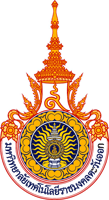 รายงานการประเมินตนเอง ระดับคณะ(SAR : Self Assessment Report)คณะ.............มหาวิทยาลัยเทคโนโลยีราชมงคลตะวันออกเพื่อรับการตรวจประเมินคุณภาพการศึกษาภายใน ปีการศึกษา 2561(1 สิงหาคม 2561 – 31 กรกฎาคม 256)คำนำ	……………………………………………………………………………………………………………………………………………………………………….……………..……………………………………………………………………………………………………………………………………………………………………….……………..……………………………………………………………………………………………………………………………………………………………………….……………..……………………………………………………………………………………………………………………………………………………………………….……………..……………………………………………………………………………………………………………………………………………………………………….……………..………………………………………………………………………………………………………………………………………………………………………………………………………………………………….……………………………………………………………………………………………………………………………………………………………………….……………..……………………………………………………………………………………………………………………………………………………………………….……………..……………………………………………………………………………………………………………………………………………………………………….……………..……………………………………………………………………………………………………………………………………………………………………….……………..……………………………………………………………………………………………………………………………………………………………………………………………………………………………………………………								                                   ….………………………………………………………..		(…………………………………………………..)					       			                    คณบดีสารบัญส่วนที่ 1บทสรุปผู้บริหาร …………………………………………………………………………………………………………………………………………………………. …………………………………………………………………………………………………………………………………………………………. …………………………………………………………………………………………………………………………………………………………. ………………………………………………………………………………………………………………………………………………………….…………………………………………………………………………………………………………………………………………………………. …………………………………………………………………………………………………………………………………………………………. …………………………………………………………………………………………………………………………………………………………. ………………………………………………………………………………………………………………………………………………………….…………………………………………………………………………………………………………………………………………………………. …………………………………………………………………………………………………………………………………………………………. …………………………………………………………………………………………………………………………………………………………. ………………………………………………………………………………………………………………………………………………………….…………………………………………………………………………………………………………………………………………………………. …………………………………………………………………………………………………………………………………………………………. …………………………………………………………………………………………………………………………………………………………. ………………………………………………………………………………………………………………………………………………………….…………………………………………………………………………………………………………………………………………………………. …………………………………………………………………………………………………………………………………………………………. …………………………………………………………………………………………………………………………………………………………. ………………………………………………………………………………………………………………………………………………………….          คณะ........................................... อยู่ในกลุ่มสาขาวิชา ..........................................ปัจจุบัน มีหลักสูตรที่เปิดสอนในปีการศึกษา 2561 รวมทั้งสิ้น ...... หลักสูตร จำแนกเป็น ระดับปริญญาตรี ……….   ระดับปริญญาโท ........... หลักสูตร ในปีการศึกษา 2560 มีจำนวนนักศึกษารวมทั้งหมด …………..  คน จำนวนอาจารย์รวมทั้งหมด .......... คน จำแนกเป็นอาจารย์ .............. คน ผู้ช่วยศาสตราจารย์ ........ คน รองศาสตราจารย์ .......... คน และศาสตราจารย์ …… คน2. ผลการประเมินตนเองของคณะ.................................................................... ปีการศึกษา 2561	คณะ.................................................... มหาวิทยาลัยเทคโนโลยีราชมงคลตะวันออกได้ดำเนินการตามการประกันคุณภาพการศึกษา ของ สกอ. ตาม 7 มาตรฐาน จำนวน  34 ตัวบ่งชี้  ซึ่งปรากฏผลการประเมินตนเองในภาพรวมอยู่ในระดับ.......... ที่ ....... คะแนน หากพิจารณา องค์ประกอบที่มีผลระดับดีมาก  ...... องค์ประกอบ คือ องค์ประกอบที่………..  อยู่ในระดับดี …… องค์ประกอบ คือ องค์ประกอบที่ ……   อยู่ในระดับพอใช้ …… องค์ประกอบ คือ องค์ประกอบที่ ……  อยู่ในระดับต้องปรับปรุง …… องค์ประกอบ คือ องค์ประกอบที่ ……  (รายละเอียดตามตารางสรุปผลฯ)   ตารางสรุปผลและวิเคราะห์คุณภาพการศึกษาภายในระดับคณะ  สรุปผลการวิเคราะห์จุดเด่นและจุดที่ควรพัฒนา (ภาพรวม)ประวัติของคณะ............... มหาวิทยาลัยเทคโนโลยีราชมงคลตะวันออก....................................................................................................................................................................... ......................................................................................................................................................................................................................................................................................................................................................................................................................................................................................................................................................................................................................................................................................................................................................................................................................................................................................................................................................................................................................................................................................................................................................สถานที่ตั้ง 	คณะ................................ มหาวิทยาลัยเทคโนโลยีราชมงคลตะวันออก  ตั้งอยู่เลขที่ ................................................แผนภูมิโครงสร้างการแบ่งส่วนราชการของคณะ.......................……………………………………………………………………………………………………………………………………………………………………………………………………………………………………………………………………………………………………………………………………………………………………………………………………………………………………………………………………………………………………………………………………………………………………………………………………………………………………………………………………………………วิสัยทัศน์/พันธกิจ/เป้าหมาย/กลยุทธ์ ของคณะ............... มหาวิทยาลัยเทคโนโลยีราชมงคลตะวันออก วิสัยทัศน์ (Vision)………………………………………………………………………………………………………………………………………………พันธกิจ (Mission)……………………………………………………………………………………………………………………………………………… ปรัชญา (Philosophy)………………………………………………………………………………………………………………………………………ปณิธาน  (Determination)………………………………………………………………………………………………………………………………..อัตลักษณ์ (Identity)..........................................................................................................................................................เอกลักษณ์ (Uniqueness).................................................................................................................................................ข้อมูลทั่วไปของคณะคณะ................................... มหาวิทยาลัยเทคโนโลยีราชมงคลตะวันออก มีการดำเนินงานตามนโยบายของมหาวิทยาลัย โดยยึดแนวดำเนินงานตามปรัชญา  วิสัยทัศน์  ภารกิจ  เป้าหมายและกลยุทธ์ ตามพันธกิจหลัก คืองานจัดการเรียนการสอนงานวิจัย สิ่งประดิษฐ์ และนวัตกรรมงานบริการทางวิชาการแก่สังคมงานทำนุบำรุงศิลปวัฒนธรรมงานบริหารจัดการหลักสูตรและสาขาวิชาที่เปิดสอนในปีการศึกษา 2561 คณะ............................ มหาวิทยาลัยเทคโนโลยีราชมงคลตะวันออก มีจำนวนหลักสูตรที่เปิดสอนทั้งหมด ………... หลักสูตร แบ่งตามระดับการศึกษา ดังนี้ตารางที่  1-1 แสดงหลักสูตรและสาขาวิชาที่เปิดสอนจำแนกตามระดับการศึกษาของคณะ........... ปีการศึกษา 2561ข้อมูลจาก : สำนักส่งเสริมวิชาการและงานทะเบียน  เมื่อวันที่ ……………………-   นักศึกษา   	- จำนวนนักศึกษาเต็มเวลาเทียบเท่า (FTES)  =  …………  คน	- อาจารย์ประจำตามเกณฑ์สกอ. ทั้งสิ้น ………  คน  (ลาศึกษาต่อ ........ คน /ปฏิบัติงานจริง ........ คน)	- อัตราส่วน อาจารย์ประจำเต็มเวลาเทียบเท่า (FTEI) : FTES = ……. : ……… = …… : ………       ข้อมูลเพิ่มเติม 	- จำนวนนักศึกษาจริงทั้งหมด  …….. คน 	- อาจารย์ผู้สอนจำนวนทั้งสิ้น  ……..  คน  (ลาศึกษาต่อ  ……..  คน / ปฏิบัติราชการจริง  ……..  คน)	- อัตราส่วน อาจารย์ (คน) : นักศึกษา (คน) โดยรวม = ……… : ……… = …….. : ……...ข้อมูล FTES จาก : สำนักส่งเสริมวิชาการและงานทะเบียน เมื่อวันที่ ……………	ตารางที่ 1-2 จำนวนนักศึกษาปัจจุบันทั้งหมดจำแนกตามระดับการศึกษารายสาขาวิชา ประจำปีการศึกษา 2561ข้อมูล จาก : สำนักส่งเสริมวิชาการและงานทะเบียน เมื่อวันที่ …………………- บุคลากร  -อาจารย์ประจำตามเกณฑ์การคำนวณ สกอ. จำนวนทั้งสิ้น …….. คน         (ลาศึกษาต่อ …… คน / ปฏิบัติงานจริง  ………..  คน)-อาจารย์ผู้สอน จำนวนทั้งสิ้น ……… คน (ลาศึกษาต่อ ……. คน / ปฏิบัติงานจริง ……… คน)ข้อมูลบุคลากรแบ่งเป็นประเภทโดยสรุป ดังนี้.-          แสดงข้อมูลอาจารย์จำแนกตามวุฒิการศึกษา : ตำแหน่งทางวิชาการหมายเหตุ     	    อาจารย์ประจำหลักสูตร หมายถึง อาจารย์สัญญาจ้างประจำหลักสูตร      ข้อมูลจาก : กองบริหารงานบุคคล  เมื่อวันที่ ………………………………..บุคลากรสายสนับสนุนข้อมูลจาก : กองบริหารงานบุคคล  เมื่อวันที่ …………………    5.5 งบประมาณ งบประมาณประจำปี  ปีปัจจุบันได้รับงบประมาณ เป็นหมวดเงินเดือน ,ค่าจ้างประจำ,  ค่าตอบแทน  ค่าใช้สอยและค่าวัสดุ , ค่าที่ดินและสิ่งก่อสร้าง , งบรายจ่ายอื่น, งบเงินอุดหนุน  และที่ไม่ได้รับเลยคือ ค่าจ้างชั่วคราว รายละเอียดดังแสดงในตารางต่อไปนี้ ตารางที่ 1 – 5   แสดงงบประมาณประจำปีของคณะ..................................... ปีงบประมาณ พ.ศ. 2561  และ พ.ศ. 2562 จำแนกตามประเภทรายจ่ายหมายเหตุ   - ยอดจัดสรรเป็นยอดที่ได้รับจริงจากสำนักงบประมาณ (รวมจัดสรรเพิ่มระหว่างปีและเป็นรายการที่มีการโอนเปลี่ยนแปลงแล้ว)           - รวมงบลงทุนไม่รวมค่าเสื่อมงบประมาณเงินรายได้   เป็นงบประมาณที่มหาวิทยาลัย  จัดสรรให้กับหน่วยงานในสังกัด โดยเบิกจ่ายตามปีงบประมาณ  พ.ศ. 2561 และ พ.ศ. 2562 โดยมีรายละเอียดเปรียบเทียบไว้ในตาราง ต่อไปนี้ ตารางที่ 1 – 6  แสดงงบประมาณผลประโยชน์เปรียบเทียบระหว่างปีงบประมาณ พ.ศ. 2561 และ ปี พ.ศ. 2562   จำแนกประเภทรายจ่าย  ของ คณะ.......................................	หมายเหตุ  - รวมงบลงทุนไม่รวมค่าเสื่อมข้อมูลจาก :: กองคลัง ข้อมูล เมื่อวันที่ ………………   บทที่ 2 ส่วนสำคัญผลการประเมินตามตัวบ่งชี้ของ ระดับคณะ	มาตรฐานและจำนวนตัวบ่งชี้คุณภาพตามเกณฑ์ ระดับคณะ  มหาวิทยาลัยเทคโนโลยีราชมงคลตะวันออก ปีการศึกษา 2561มาตรฐานที่ 1 ผลลัพธ์ผู้เรียนตัวบ่งชี้ที่ 1.1 	คุณภาพบัณฑิตตามกรอบมาตรฐานคุณวุฒิ ชนิดของตัวบ่งชี้:	ผลลัพธ์รอบปีประเมิน ปีการศึกษา โดยสำรวจจากผู้ใช้บัณฑิตของบัณฑิตที่สำเร็จการศึกษาไปแล้ว 2 ปีเกณฑ์การประเมิน คะแนนเฉลี่ยของผลการประเมินผู้ใช้บัณฑิตระดับปริญญาตรีทุกหลักสูตรของคณะที่สภาอนุมัติ (คะแนนเต็ม 5 คะแนน) โดยใช้ผลการประเมินผู้สำเร็จการศึกษาในปีการศึกษาก่อนปีที่ตรวจประเมินสูตรการคำนวณ ข้อมูลประกอบ จำนวนบัณฑิตที่รับการประเมินจากผู้ใช้บัณฑิตจะต้องไม่น้อยกว่าร้อยละ 20 ของจำนวนบัณฑิตที่สำเร็จการศึกษา ผลการดำเนินงาน ข้อมูลประกอบ จำนวนบัณฑิตที่รับการประเมินจากผู้ใช้บัณฑิตจะต้องไม่น้อยกว่าร้อยละ 20 ของจำนวนบัณฑิตที่สำเร็จการศึกษา ประเมินตนเอง/การบรรลุเป้าหมายรายการหลักฐานหมายเหตุ : - ในกรณีหลักสูตรปรับปรุงที่ยังไม่ครบรอบ สถาบันอุดมศึกษาต้องประเมินตัวบ่งชี้ 2.1 ด้วย แม้ว่า หลักสูตรนั้นจะยังไม่ครบรอบการปรับปรุงก็ตาม โดยนำผลการดำเนินงานของหลักสูตรในรอบ ที่ผ่านมาใช้ประกอบการประเมิน - กรณีบัณฑิตที่มีอาชีพอิสระ ไม่ต้องเอามานับในการประเมินความพึงพอใจของผู้ใช้บัณฑิต - ในกรณีบัณฑิตหลักสูตรนานาชาติ เป็นนักศึกษาต่างชาติประมาณ 90% การประเมินบัณฑิต อาจไม่ถึงร้อยละ 20 เนื่องจากเดินทางกลับประเทศไปแล้ว สามารถอนุโลมให้ใช้บัณฑิตที่ เป็นนักศึกษาชาวไทยเป็นฐานในการคิด เช่น มีนักศึกษาต่างชาติ 90 คน มีนักศึกษาไทย 10 คน ให้ประเมินโดยคิดจากนักศึกษาไทยจำนวน 10 คนเป็นฐานที่ 100 %ตัวบ่งชี้ที่ 1.2 การได้งานทำหรือผลงานของนักศึกษาและผู้สำเร็จการศึกษาชนิดของตัวบ่งชี้	 ผลลัพธ์รอบปีประเมิน ปีการศึกษา/ปีปฎิทินเกณฑ์การประเมิน คะแนนที่ได้ = (1.2.1 + 1.2.2)							    2 ผลการดำเนินงาน ตัวบ่งชี้ที่ 1.2.1 (ระดับปริญญาตรี) คะแนนเฉลี่ยของบัณฑิตที่ได้งานทำภายใน 1 ปีชนิดของตัวบ่งชี้ :	ผลลัพธ์รอบปีประเมิน ปีการศึกษา โดยสำรวจจากบัณฑิตที่สำเร็จการศึกษาไปแล้ว 1 ปีเกณฑ์การประเมิน ค่าเฉลี่ยของคะแนนประเมินบัณฑิตที่ได้งานทำภายใน 1 ปี ทุกหลักสูตรที่คณะรับผิดชอบ (คะแนนเต็ม 5 คะแนน) สูตรการคำนวณ ผลการดำเนินงาน ประเมินตนเอง/การบรรลุเป้าหมายรายการหลักฐานหมายเหตุ :- จำนวนบัณฑิตที่ตอบแบบสำรวจจะต้องไม่น้อยกว่าร้อยละ 70 ของจำนวนบัณฑิตที่สำเร็จการศึกษา- กรณีหลักสูตรใหม่ ไม่ต้องประเมินตัวบ่งชี้ที่ 2.1 และ 2.2 เนื่องจากไม่มีผู้สำเร็จการศึกษา สำหรับหลักสูตรปรับปรุงที่มีนักศึกษาเรียนอยู่ ต้องประเมินตัวบ่งชี้ที่ 2.1 และ 2.2 ด้วย เนื่องจากมีผู้สำเร็จการศึกษาแล้วตัวบ่งชี้ที่ 1.2.2 (ระดับบัณฑิตศึกษา) คะแนนเฉลี่ยผลงานนักศึกษาและผู้สำเร็จการศึกษาที่ได้รับการตีพิมพ์หรือเผยแพร่ (ถ้ามี)ชนิดของตัวบ่งชี้ :	ผลลัพธ์รอบปีประเมิน ปีปฏิทิน เกณฑ์การประเมิน ค่าเฉลี่ยของคะแนนประเมินผลงานนักศึกษาและผู้สำเร็จการศึกษาที่ได้รับการตีพิมพ์หรือเผยแพร่ทุกหลักสูตรที่คณะรับผิดชอบ (คะแนนเต็ม 5 คะแนน) สูตรการคำนวณ ผลการดำเนินงาน ประเมินตนเอง/การบรรลุเป้าหมายรายการหลักฐานตัวบ่งชี้ที่ 1.3  ผลลัพธ์ของนักศึกษาชั้นปีสุดท้าย  (เริ่มประเมินปีการศึกษา 2562)ชนิดของตัวบ่งชี้ :	ผลลัพธ์รอบปีประเมิน  ปีการศึกษา	เกณฑ์การประเมิน คะแนนที่ได้ = (1.3.1 + 1.3.2)							    2 ผลการดำเนินงาน 1.3.1 จำนวนนักศึกษาปริญญาตรีรุ่นปีสุดท้ายที่สร้างหรือร่วมสร้างนวัตกรรมเกณฑ์มาตรฐานคะแนนเฉลี่ยของผลรวมค่าคะแนนที่ได้จากการแปลงค่าร้อยละของนักศึกษาปริญญาตรีที่มีส่วนร่วมหรือเป็นผู้สร้างสรรค์นวัตกรรมของนักศึกษารุ่นปีสุดท้ายของทุกหลักสูตร ข้อมูลประกอบการพิจารณาเกณฑ์การประเมินการแปลงค่าร้อยละของนักศึกษาที่มีส่วนร่วมหรือเป็นผู้สร้างสรรค์นวัตกรรมของนักศึกษารุ่นปีสุดท้าย คะแนนเต็ม 5 คะแนน แบ่งตามกลุ่มสาขาวิชา ดังนี้	กลุ่มสาขาวิชาวิทยาศาสตร์สุขภาพ คะแนนเต็ม 5			ร้อยละ  30  ขึ้นไป	กลุ่มสาขาวิชาวิทยาศาสตร์และเทคโนโลยีคะแนนเต็ม 5	ร้อยละ	30  ขึ้นไป	กลุ่มสาขาวิชามนุษยศาสตร์และสังคมศาสตร์คะแนนเต็ม 5	ร้อยละ	20  ขึ้นไป หากมีการดำเนินการไม่ถึงร้อยละ 10 ได้ ผลการประเมิน เท่ากับ  0 คะแนนสูตรการคำนวณคำนวณค่าร้อยละของนักศึกษาที่มีส่วนร่วมหรือเป็นผู้สร้างสรรค์นวัตกรรมของนักศึกษารุ่นปีสุดท้ายแปลงค่าร้อยละที่คำนวณได้ตามข้อ 1 เทียบกับเกณฑ์ที่กำหนด เป็นคะแนนเต็ม 5 คะแนนหมายเหตุ: - นักศึกษารุ่นปีสุดท้าย หมายถึง นักศึกษาที่มีรหัสอยู่ในปีที่จะแจ้งสำเร็จการศึกษาตามระยะเวลาในหลักสูตร   - กรณีที่มีมากกว่า 1 กลุ่มสาขาวิชาต้องนำมาหาค่าเฉลี่ยผลการดำเนินงาน 1.3.2 จำนวนนักศึกษาปริญญาตรีชั้นปีสุดท้ายที่สอบผ่านคุณลักษณะความเป็นผู้ประกอบการเกณฑ์มาตรฐานร้อยละของนักศึกษาปริญญาตรีชั้นปีสุดท้ายที่สอบผ่านคุณลักษณะความเป็นผู้ประกอบการของทุกหลักสูตรที่คณะรับผิดชอบ ร้อยละ 100 เท่ากับ 5 คะแนนคำนวณค่าร้อยละของนักศึกษาที่มีส่วนร่วมหรือเป็นผู้สร้างสรรค์นวัตกรรมของนักศึกษารุ่นปีสุดท้ายแปลงค่าร้อยละที่คำนวณได้ตามข้อ 1 เทียบกับเกณฑ์ที่กำหนด เป็นคะแนนเต็ม 5 คะแนนผลการดำเนินงาน รายการหลักฐานมาตรฐานที่  2ผลลัพธ์งานวิจัย/งานสร้างสรรค์ และนวัตกรรมตัวบ่งชี้ที่ 2.1 ผลงานวิจัย/งานสร้างสรรค์ และนวัตกรรมของอาจารย์ประจำชนิดของตัวบ่งชี้	 ผลลัพธ์รอบปีประเมิน ปีปฏิทินเกณฑ์การประเมิน	เกณฑ์การประเมิน	โดยการแปลงค่าร้อยละของผลรวมถ่วงน้ำหนักของผลงานทางวิชาการของอาจารย์ประจำเป็นคะแนนระหว่าง 0-5 เกณฑ์แบ่งกลุ่มตามสาขาวิชาดังนี้	1. เกณฑ์เฉพาะคณะกลุ่ม ข และ ค2		กลุ่มสาขาวิชาวิทยาศาสตร์และเทคโนโลยี		ร้อยละของผลรวมถ่วงน้ำหนักของผลงานทางวิชาการของอาจารย์ประจำที่กำหนดไว้เป็นคะแนนเต็ม 5 = ร้อยละ 30 ขึ้นไป 		กลุ่มสาขาวิชาวิทยาศาสตร์สุขภาพ		ร้อยละของผลรวมถ่วงน้ำหนักของผลงานทางวิชาการของอาจารย์ประจำที่กำหนดไว้เป็น คะแนนเต็ม 5 = ร้อยละ 30 ขึ้นไป 		กลุ่มสาขาวิชามนุษยศาสตร์และสังคมศาสตร์		ร้อยละของผลรวมถ่วงน้ำหนักของผลงานทางวิชาการของอาจารย์ประจำที่กำหนดไว้เป็น คะแนนเต็ม 5 = ร้อยละ 20 ขึ้นไป สูตรการคำนวณ1. คำนวณค่าร้อยละของผลรวมถ่วงน้ำหนักของผลงานทางวิชาการของอาจารย์ประจำตามสูตร2. แปลงค่าร้อยละที่คำนวณได้ในข้อ 1 เทียบกับคะแนนเต็ม 5คะแนนที่ได้ = กำหนดระดับคุณภาพผลงานทางวิชาการ ดังนี้การส่งบทความเพื่อพิจารณาคัดเลือกให้นำเสนอในการประชุมวิชาการต้องส่งเป็นฉบับสมบูรณ ์(Full Paper) และ เมื่อได้รับการตอบรับและตีพิมพ์แล้ว การตีพิมพ์ต้องตีพิมพ์เป็นฉบับสมบูรณ์ซึ่งสามารถอยู่ในรูปแบบเอกสาร หรือสื่อ อิเล็กทรอนิกส์ได้กำหนดระดับคุณภาพงานสร้างสรรค์/นวัตกรรม ดังนี้ผลงานสร้างสรรค์/นวัตกรรมทุกชิ้นต้องผ่านการพิจารณาจากคณะกรรมการที่มีองค์ประกอบไม่น้อยกว่า 3 คน โดยมีบุคคลภายนอกสถาบันร่วมพิจารณาด้วยผลการดำเนินงาน ประเมินตนเอง/การบรรลุเป้าหมายรายการหลักฐานตัวบ่งชี้ที่ 2.2 ร้อยละของผลงานวิจัย/งานสร้างสรรค์ และนวัตกรรมในรอบ 3 ปีย้อนหลังที่นำไปใช้ประโยชน์ในรอบปีปัจจุบันชนิดของตัวบ่งชี้  ผลลัพธ์รอบปีประเมิน   ปีปฏิทินเกณฑ์การประเมิน		ร้อยละผลงานวิจัย/งานสร้างสรรค์และนวัตกรรมในรอบ 3 ปีย้อนที่นำมาใช้ประโยชน์ตามนิยามที่กำหนด  คะแนนเต็ม 5 เท่ากับ ร้อยละ 60สูตรคำนวณ		1. คำนวณค่าร้อยละผลงานวิจัย/งานสร้างสรรค์และนวัตกรรมในรอบ 3 ปีย้อนที่นำมาใช้ประโยชน์ตามนิยามที่กำหนด	         จำนวนผลงานวิจัย/งานสร้างสรรค์และนวัตกรรมระดับคณะในรอบ 3 ปีที่นำมาใช้ประโยชน์ในรอบปีปัจจุบันร้อยละ =                 จำนวนผลงานวิจัย/งานสร้างสรรค์ และนวัตกรรม ระดับคณะ3 ปีย้อนหลังที่มีการตีพิมพ์เผยแพร่		2. แปลงค่าร้อยละที่คำนวณได้ในข้อที่ 1 เทียบกับคะแนนเต็ม 5 เท่ากับ ร้อยละ 60คะแนนที่ได้ =      ร้อยละผลงานวิจัย /งานสร้างสรรค์ และนวัตกรรม ที่นำไปสู่การใช้ประโยชน์ตามพันธกิจ 							60ผลการดำเนินงาน ประเมินตนเอง/การบรรลุเป้าหมายรายการหลักฐานข้อมูลประกอบการพิจารณาประเภทของการใช้ประโยชน์จากการวิจัยและงานสร้างสรรค์ ที่สามารถนำไปสู่การแก้ไขปัญหาได้อย่างเป็นรูปธรรม ดังนี้	1. การใช้ประโยชน์ในเชิงสาธารณะ เช่น ผลงานวิจัยที่นำไปใช้ให้เกิดประโยชน์แก่สาธารณชนในเรื่องต่างที่ทำให้คุณภาพชีวิตและเศรษฐกิจของประชาชนดีขึ้น ได้แก่ การใช้ประโยชน์สาธารณสุขด้านการบริหารจัดการสำหรับวิสาหกิจขนาดกลางและขนาดย่อม (SME) ด้านการส่งเสริมประชาธิปไตยภาคประชาชนด้านศิลปะและวัฒนธรรม ด้านวิถีชีวิตตามหลักปรัชญาของเศรษฐกิจพอเพียง เป็นต้น	2. การใช้ประโยชน์ในเชิงนโยบาย เช่น ใช้ประโยชน์จากผลงานวิจัยเชิงนโยบายในการนำไปประกอบเป็นข้อมูลการประกาศใช้กฎหมาย หรือกำหนดมาตรการ กฎเกณฑ์ต่างๆโดยองค์กร หรือหน่วยงานภาครัฐและเอกชน เป็นต้น	3. การใช้ประโยชน์ในเชิงพาณิชย์ เช่น งานวิจัยหรืองานสร้างสรรค์ที่นำไปสู่การพัฒนาสิ่งประดิษฐ์หรือผลิตภัณฑ์ซึ่งก่อให้เกิดรายได้ หรือนำไปสู่การเพิ่มประสิทธิภาพการผลิต เป็นต้น	4. การใช้ประโยชน์ทางอ้อมของงานสร้างสรรค์ ซึ่งเป็นการสร้างคุณค่าทางจิตใจ ยกระดับจิตใจก่อให้เกิดสุนทรียภาพ สร้างความสุข เช่น งานศิลปะที่นำไปใช้ในโรงพยาบาล ซึ่งได้มีการศึกษาและการประเมินไว้หมายเหตุ:  นับตามปีปฎิทิน โดยปีที่ได้รับการประเมินนับเป็นปีแรกตัวบ่งชี้ที่ 2.3 ผลงานวิจัย/งานสร้างสรรค์ และนวัตกรรมของอาจารย์ประจำ ด้านพัฒนาผู้เรียนชนิดของตัวบ่งชี้	 ผลลัพธ์รอบปีประเมิน ปีปฏิทินเกณฑ์การประเมิน	ร้อยละของผลงานวิจัย/งานสร้างสรรค์ และนวัตกรรมด้านการพัฒนาผู้เรียนต่องานวิจัย/งานสร้างสรรค์ และนวัตกรรมที่ตีพิมพ์เผยแพร่ทั้งหมด ร้อยละ 10 เท่ากับ 5 คะแนนสูตรการคำนวณ	1. คำนวณค่าร้อยละของผลงานวิจัย/งานสร้างสรรค์ และนวัตกรรมด้านการพัฒนาผู้เรียนต่องานวิจัย/งานสร้างสรรค์ และนวัตกรรมที่ตีพิมพ์เผยแพร่ทั้งหมด ตามนิยามที่กำหนด            ร้อยละของผลงานวิจัย/งานสร้างสรรค์ และนวัตกรรมด้านการพัฒนาผู้เรียน   =2. แปลงค่าร้อยละที่คำนวณได้ในข้อที่ 1 เทียบกับร้อยละ 10 ได้คะแนนเต็ม 5                       ร้อยละของผลงานวิจัย/งานสร้างสรรค์ และนวัตกรรมด้านการพัฒนาผู้เรียน                                                              10กำหนดระดับคุณภาพผลงานทางวิชาการ ดังนี้การส่งบทความเพื่อพิจารณาคัดเลือกให้นำเสนอในการประชุมวิชาการต้องส่งเป็นฉบับสมบูรณ ์(Full Paper) และ เมื่อได้รับการตอบรับและตีพิมพ์แล้ว การตีพิมพ์ต้องตีพิมพ์เป็นฉบับสมบูรณ์ซึ่งสามารถอยู่ในรูปแบบเอกสาร หรือสื่อ อิเล็กทรอนิกส์ได้กำหนดระดับคุณภาพงานสร้างสรรค์/นวัตกรรม ดังนี้ผลงานสร้างสรรค์/นวัตกรรมทุกชิ้นต้องผ่านการพิจารณาจากคณะกรรมการที่มีองค์ประกอบไม่น้อยกว่า 3 คน โดยมีบุคคลภายนอกสถาบันร่วมพิจารณาด้วยผลการดำเนินงาน ประเมินตนเอง/การบรรลุเป้าหมายรายการหลักฐานมาตรฐานที่ 3ด้านผลลัพธ์การบริการวิชาการแก่ชุมชนตัวบ่งชี้ที่ 3.1 จำนวนชุมชนเป้าหมายได้รับบริการวิชาการอย่างต่อเนื่อง เข้มแข็ง และยั่งยืนชนิดของตัวบ่งชี้ : ผลลัพธ์รอบปีประเมิน ปีการศึกษาเกณฑ์มาตรฐาน	จำนวนชุมชนเป้าหมายของวิทยาเขตที่คณะเข้าไปมีส่วนร่วมการบริการวิชาการและพัฒนาอย่าง เข้มแข็ง และยั่งยืน อย่างน้อย ร้อยละ 5 ของอาจารย์ทั้งหมดของวิทยาเขต 1 ชุมชน หรือ มากกว่า เท่ากับ 5 คะแนนเกณฑ์การประเมินผลการดำเนินงาน ประเมินตนเอง/การบรรลุเป้าหมายรายการหลักฐานตัวบ่งชี้ที่ 3.2 จำนวนชุมชนเป้าหมายของคณะที่คณะดำเนินการให้บริการวิชาการอย่างต่อเนื่อง(ถ้ามี)ชนิดของตัวบ่งชี้ : ผลลัพธ์รอบปีประเมิน ปีการศึกษาเกณฑ์มาตรฐาน	จำนวนชุมชนเป้าหมายของคณะที่คณะดำเนินการให้บริการวิชาการและพัฒนาอย่างต่อเนื่องเกณฑ์การประเมินผลการดำเนินงาน ประเมินตนเอง/การบรรลุเป้าหมายรายการหลักฐานมาตรฐานที่ 4ผลลัพธ์ศิลปวัฒนธรรมและ ความเป็นไทยตัวบ่งชี้ที่ 4.1 จำนวนศิลปวัฒนธรรมและความเป็นไทย หรือภูมิปัญญาท้องถิ่นที่มีการสืบสานหรือนำไปใช้ในการสร้างมูลค่าเพิ่มชนิดของตัวบ่งชี้     ผลลัพธ์รอบปีประเมิน ปีการศึกษาเกณฑ์มาตรฐานจำนวนศิลปวัฒนธรรมและความเป็นไทย หรือภูมปัญญาท้องถิ่นที่มีการสืบสาน หรือนำไปใช้ในการสร้างมูลค่าเพิ่ม  1 เรื่องหรือมากกว่า เท่ากับ 5 คะแนน เกณฑ์การประเมินผลการดำเนินงาน ประเมินตนเอง/การบรรลุเป้าหมายรายการหลักฐานมาตรฐานที่ 5การบริหารจัดการตัวบ่งชี้ที่ 5.1 คุณภาพหลักสูตรชนิดของตัวบ่งชี้     ผลลัพธ์รอบปีประเมิน ปีการศึกษาเกณฑ์การประเมินคะแนนที่ได้ = (5.1.1 + 5.1.2)							    2 ผลการดำเนินงาน 	5.1.1 ร้อยละของหลักสูตรในคณะที่ได้รับการขึ้น TQR (เริ่มใช้ในปีการศึกษา 2563)เกณฑ์การประเมิน	ร้อยละของหลักสูตรในคณะที่ได้รับการขึ้น TQR ร้อยละ 10 เท่ากับ 5 คะแนนสูตรการคำนวณ	1. คำนวณค่าร้อยละของหลักสูตรที่ได้รับการขึ้น TQR  ร้อยละของหลักสูตรที่ได้รับการขึ้น                     TQR                =2. แปลงค่าร้อยละที่คำนวณได้ในข้อที่ 1 เทียบกับร้อยละ 10 ได้คะแนนเต็ม 5 คะแนนที่ได้  =             ร้อยละหลักสูตรที่ได้รับการขึ้น TQR                                                                                                   ผลการดำเนินงาน 	5.1.2 ร้อยละของหลักสูตรวิชาชีพในคณะที่ได้รับการรับรองจากสภาวิชาชีพ (รวมความถึงหลักสูตรประเภทวิชาการที่มีสภาวิชาชีพรับรอง) (ถ้ามี)เกณฑ์การประเมิน	ร้อยละของหลักสูตรวิชาชีพในคณะที่ได้รับการรับรองจากสภาวิชาชีพ (รวมความถึงหลักสูตรประเภทวิชาการที่มีสภาวิชาชีพรับรอง)ร้อยละ 100 เท่ากับ 5 คะแนนสูตรการคำนวณ	1. คำนวณค่าร้อยละของหลักสูตรวิชาชีพในคณะที่ได้รับการรับรองจากสภาวิชาชีพ (รวมความถึงหลักสูตรประเภทวิชาการที่มีสภาวิชาชีพรับรอง)ร้อยละ 100 เท่ากับ 5 คะแนน ตามนิยามที่กำหนด                                           =2. แปลงค่าร้อยละที่คำนวณได้ในข้อที่ 1 เทียบกับร้อยละ 100 ได้คะแนนเต็ม 5 ร้อยละของหลักสูตรวิชาชีพในคณะที่ได้รับการรับรองจากสภาวิชาชีพ                                                     (รวมความถึงหลักสูตรประเภทวิชาการที่มีสภาวิชาชีพรับรอง)ผลการดำเนินงาน ประเมินตนเอง/การบรรลุเป้าหมายรายการหลักฐานตัวบ่งชี้ที่ 5.2 ระบบกลไกการบริหารจัดการคณะตามหลักธรรมาภิบาลตัวบ่งชี้ที่ 5.2.1 ระบบกลไกการผลิตบัณฑิตชนิดของตัวบ่งชี้  กระบวนการรอบปีประเมิน ปีการศึกษาเกณฑ์การประเมินเกณฑ์มาตรฐาน: ข้อ  ผลการดำเนินงาน : ในปีการศึกษา 2561 มีผลการดำเนินงาน ดังนี้  (ขีด  หน้าข้อที่มีผลการดำเนินงาน)และอธิบายการดำเนินการตามวงจรคุณภาพประเมินตนเอง/การบรรลุเป้าหมายรายการหลักฐานตัวบ่งชี้ที่ 5.2.2 จำนวนนักศึกษาเต็มเวลาเทียบเท่าต่อจำนวนอาจารย์ประจำ ชนิดของตัวบ่งชี้ ปัจจัยนำเข้า รอบปีประเมิน ปีการศึกษาเกณฑ์การประเมิน ในกรณีที่จำนวนนักศึกษาเต็มเวลาต่ออาจารย์ประจำน้อยกว่าหรือเท่ากับเกณฑ์มาตรฐานกำหนด เป็นคะแนน 5 ในกรณีที่จำนวนนักศึกษาเต็มเวลาต่ออาจารย์ประจำมากกว่าเกณฑ์มาตรฐานให้คำนวณหาค่า ความแตกต่างระหว่างจำนวนนักศึกษาเต็มเวลาต่ออาจารย์ประจำกับเกณฑ์มาตรฐาน และนำค่าความ แตกต่างมาพิจารณา ดังนี้ ค่าความแตกต่างของจำนวนนักศึกษาเต็มเวลาต่ออาจารย์ประจำที่สูงกว่าเกณฑ์มาตรฐานตั้งแต่ ร้อยละ 20 กำหนดเป็นคะแนน 0 ค่าความแตกต่างของจำนวนนักศึกษาเต็มเวลาต่ออาจารย์ประจำที่สูงกว่าเกณฑ์มาตรฐานตั้งแต่ ร้อยละ 0.01 และไม่เกินร้อยละ 20 ให้นำมาเทียบบัญญัติไตรยางศ์ตามสูตรเพื่อเป็นคะแนนของหลักสูตรนั้นๆ สูตรการคำนวณจำนวนนักศึกษาเต็มเวลาเทียบเท่า คำนวณค่าหน่วยกิตนักศึกษา (Student Credit Hours : SCH) ซึ่งก็คือผลรวมของผลคูณระหว่าง จำนวน นักศึกษาที่ลงทะเบียนเรียนกับจำนวนหน่วยกิตแต่ละรายวิชาที่เปิดสอนทุกรายวิชาตลอดปีการศึกษารวบรวม หลังจากนักศึกษาลงทะเบียนแล้วเสร็จ (หมดกำหนดเวลาการเพิ่ม-ถอน) โดยมีสูตรการคำนวณ ดังนี้ SCH = ∑ni ci เมื่อ ni = จำนวนนักศึกษาที่ลงทะเบียนในวิชาที่ i ci = จำนวนหน่วยกิตของวิชาที่ iคำนวณค่า FTES โดยใช้สูตรคำนวณ ดังนี้ การปรับจำนวนในระหว่างปริญญาตรีและบัณฑิตศึกษา ให้มีการปรับค่าจำนวนนักศึกษาเต็มเวลาเทียบเท่า ในระดับบัณฑิตศึกษาให้เป็นระดับปริญญาตรี เพื่อนำมารวมคำนวณหาสัดส่วนจำนวนนักศึกษาเต็มเวลา ต่ออาจารย์ประจำสัดส่วนจำนวนนักศึกษาเต็มเวลาต่ออาจารย์ประจำแยกตามกลุ่มสาขาหมายเหตุ: กรณีหลักสูตรที่มี มคอ.1 ให้ใช้สัดส่วนจำนวนนักศึกษาเต็มเวลาต่ออาจารย์ประจำตามที่ระบุไว้ในมคอ.1สูตรการคำนวณ คำนวณหาค่าความแตกต่างจากเกณฑ์มาตรฐานและนำมาคิดเป็นค่าร้อยละตามสูตรนำค่าร้อยละจากข้อ 1 มาคำนวณคะแนน ดังนี้ 2.1) ค่าร้อยละที่น้อยกว่าหรือเท่ากับร้อยละ 0 คิดเป็น 5 คะแนน 2.2) ค่าร้อยละที่มากกว่าหรือเท่ากับร้อยละ 20 คิดเป็น 0 คะแนน 2.3) ค่าร้อยละที่มากกว่าร้อยละ 0 แต่น้อยกว่าร้อยละ 20 ให้นำมาคิดคะแนน ดังนี้ ตัวอย่างการคำนวณ จำนวนนักศึกษาเต็มเวลาเทียบเท่าต่อปี (FTES) ต่อจำนวนอาจารย์ประจำ ของหลักสูตรหนึ่งทางด้าน สังคมศาสตร์/มนุษยศาสตร์ = 24จำนวนนักศึกษาเต็มเวลาเทียบเท่าต่อปี (FTES) ต่อจำนวนอาจารย์ประจำ ของหลักสูตรหนึ่งทางด้าน สังคมศาสตร์/มนุษยศาสตร์ = 32จำนวนนักศึกษาเต็มเวลาเทียบเท่าต่อปี (FTES) ต่อจำนวนอาจารย์ประจำ ของหลักสูตรหนึ่งทางด้าน สังคมศาสตร์/มนุษยศาสตร์ = 28ผลการดำเนินงาน ประเมินตนเอง/การบรรลุเป้าหมายรายการหลักฐานหมายเหตุ :  - การคิดค่า FTES กรณีหลักสูตรที่สภาวิชาชีพกำหนดสัดส่วนจำนวนนักศึกษาต่ออาจารย์ประจำไม่ตรงกับ สัดส่วนที่กำหนดไว้ในคู่มือการประกันคุณภาพการศึกษาภายในระดับอุดมศึกษา พ.ศ.2557 ให้สถาบันอุดมศึกษายึดตามสัดส่วนที่สภาวิชาชีพกำหนด - กรณีที่คณะมีหลายกลุ่มสาขา ต้องแยกอาจารย์ประจำว่าอยู่กลุ่มสาขาใดก่อนนำมาหาค่าคะแนน ของแต่ละกลุ่ม แล้วนำมาคิดคะแนนเฉลี่ยเป็นของคณะตัวบ่งชี้ที่ 5.2.3	การบริการนักศึกษาระดับปริญญาตรีชนิดของตัวบ่งชี้ กระบวนการรอบปีประเมิน ปีการศึกษาเกณฑ์การประเมินเกณฑ์มาตรฐาน: ข้อ  ผลการดำเนินงาน : ในปีการศึกษา 2561 มีผลการดำเนินงาน ดังนี้  (ขีด  หน้าข้อที่มีผลการดำเนินงาน)และอธิบายการดำเนินการตามวงจรคุณภาพประเมินตนเอง/การบรรลุเป้าหมายรายการหลักฐานตัวบ่งชี้ที่ 5.2.4	กิจกรรมนักศึกษาระดับปริญญาตรีชนิดของตัวบ่งชี้ กระบวนการรอบปีประเมิน ปีการศึกษาเกณฑ์การประเมินเกณฑ์มาตรฐาน: ข้อ  ผลการดำเนินงาน : ในปีการศึกษา 2561 มีผลการดำเนินงาน ดังนี้  (ขีด  หน้าข้อที่มีผลการดำเนินงาน)และอธิบายการดำเนินการตามวงจรคุณภาพประเมินตนเอง/การบรรลุเป้าหมายรายการหลักฐานตัวบ่งชี้ที่ 5.2.5 ระบบกลไกการบริหารงานวิจัย/งานสร้างสรรค์และนวัตกรรมชนิดของตัวบ่งชี้ กระบวนการรอบปีประเมิน ปีการศึกษาเกณฑ์การประเมินเกณฑ์มาตรฐาน: ข้อ  ผลการดำเนินงาน : ในปีการศึกษา 2561 มีผลการดำเนินงาน ดังนี้  (ขีด  หน้าข้อที่มีผลการดำเนินงาน)และอธิบายการดำเนินการตามวงจรคุณภาพประเมินตนเอง/การบรรลุเป้าหมายรายการหลักฐานตัวบ่งชี้ที่ 5.2.6	เงินสนับสนุนงานวิจัย/งานสร้างสรรค์และนวัตกรรมชนิดของตัวบ่งชี้	 ปัจจัยนำเข้ารอบปีประเมิน ปีการศึกษาเกณฑ์การประเมิน	โดยการแปลงจำนวนเงินต่อจำนวนอาจารย์ประจำเป็นคะแนนระหว่าง 0-5	1. เกณฑ์เฉพาะคณะกลุ่ม ข และ ค2 จำแนกเป็น 3 กลุ่มสาขาวิชา		กลุ่มสาขาวิชาวิทยาศาสตร์และเทคโนโลยี		จำนวนเงินสนับสนุนงานวิจัยหรืองานสร้างสรรค์จากภายในและภายนอกสถาบันที่กำหนดให้เป็นคะแนนเต็ม 5 = 60,000 บาทขึ้นไปต่อคน		กลุ่มสาขาวิชาวิทยาศาสตร์สุขภาพ		จำนวนเงินสนับสนุนงานวิจัยหรืองานสร้างสรรค์จากภายในและภายนอกสถาบันที่กำหนดให้เป็นคะแนนเต็ม 5 = 50,000 บาทขึ้นไปต่อคน		กลุ่มสาขาวิชามนุษยศาสตร์และสังคมศาสตร์		จำนวนเงินสนับสนุนงานวิจัยหรืองานสร้างสรรค์จากภายในและภายนอกสถาบันที่กำหนดให้เป็นคะแนนเต็ม 5 = 25,000 บาทขึ้นไปต่อคนสูตรการคำนวณ1. คำนวณจำนวนเงินสนับสนุนงานวิจัยหรืองานสร้างสรรค์จากภายในและภายนอกสถาบันต่อจำนวนอาจารย์ประจำจำนวนเงินสนับสนุนงานวิจัยฯ =2. แปลงค่าร้อยละที่คำนวณได้ในข้อ 1 เทียบกับคะแนนเต็ม 5คะแนนที่ได้ = สรุปคะแนนที่ได้ในระดับคณะ	คะแนนที่ได้ในระดับคณะ = ค่าเฉลี่ยของคะแนนที่ได้ของทุกกลุ่มสาขาวิชาในคณะผลการดำเนินงาน ประเมินตนเอง/การบรรลุเป้าหมายรายการหลักฐานหมายเหตุ	1. จำนวนอาจารย์และนักวิจัยให้นับตามปีการศึกษา และนับเฉพาะที่ปฏิบัติงานจริง ไม่นับรวมผู้ลาศึกษาต่อ	2. ให้นับจำนวนเงินที่มีการลงนามในสัญญารับทุนในปีการศึกษาหรือปีงบประมาณหรืปีปฏิทินนั้นๆ ไม่ใช่จำนวนเงินที่เบิกจ่ายจริง3. กรณีที่มีหลักฐานการแบ่งสัดส่วนเงินสนับสนุนงานวิจัย ซึ่งอาจเป็นหลักฐานจากแหล่งทุนหรือหลักฐานจากการตกลงร่วมกันของสถาบันที่ร่วมโครงการ ให้แบ่งสัดส่วนเงินตามหลักฐานที่ปรากฏ กรณีที่ไม่มีหลักฐาน ให้แบ่งเงินตามสัดส่วนผู้ร่วมวิจัยของแต่ละคณะ	4. การนับจำนวนเงินสนับสนุนโครงการวิจัย สามารถนับเงินโครงการวิจัยสถาบันที่ได้ลงนามในสัญญารับทุนโดยอาจารย์ประจำหรือนักวิจัย แต่ไม่สามารถนับเงินโครงการวิจัยสถาบันที่บุคลากรสายสนับสนุนที่ไม่ใช่นักวิจัย เป็นผู้ดำเนินการ5. เงินสนับสนุนงานวิจัย หมายถึง - งบประมาณอุดหนุนทุนวิจัยภายใน (งบประมาณแผ่นดิน และงบประมาณรายได้)- งบประมาณอุดหนุนทุนวิจัยภายนอก ตลอดจนการรับจ้างทำงานวิจัย รับจ้างทำของ และที่ปรึกษาโครงการวิจัย กรณีนักวิจัยเป็นหัวหน้าโครงการ ที่ทำสัญญาร่วมกับมหาวิทยาลัยเท่านั้น หรือ กรณีนักวิจัยเป็นผู้ร่วมโครงการวิจัย ที่แจ้งมหาวิทยาลัยโดยผ่านสถาบันวิจัยและพัฒนาเป็นลายลักษณ์อักษรเท่านั้นตัวบ่งชี้ที่ 5.2.7 ระบบกลไกการบริการวิชาการชนิดของตัวบ่งชี้ กระบวนการ รอบปีประเมิน ปีการศึกษาเกณฑ์การประเมินเกณฑ์มาตรฐาน: ข้อ  ผลการดำเนินงาน : ในปีการศึกษา 2561 มีผลการดำเนินงาน ดังนี้  (ขีด  หน้าข้อที่มีผลการดำเนินงาน)และอธิบายการดำเนินการตามวงจรคุณภาพประเมินตนเอง/การบรรลุเป้าหมายรายการหลักฐานหมายเหตุ : การสร้างความร่วมมือ หมายถึง การตกลงทำสัญญาความร่วมมือระหว่างคณะกับหน่วยงานภายนอกทั้งภาครัฐหรือเอกชน หรือ การที่หน่วยงานภายนอกทั้งภาครัฐหรือเอกชน ส่งเสริมสนับสนุนการบริวิชาการโดยการสนับสนุนทรัพยากร ในลักษณะใดลักษณะหนึ่ง ได้แก่ บุคลากร งบประมาณ สถานที่ อุปกรณ์เครื่องมือ หรือสิ่งจำเป็นในการพัฒนาชุมชนหรือองค์กรเป้าหมายตัวบ่งชี้ 5.2.8 ระบบกลไกทำนุบำรุงศิลปวัฒนธรรมและความเป็นไทย หรือภูมิปัญญาท้องถิ่นชนิดของตัวบ่งชี้     กระบวนการรอบปีประเมิน ปีการศึกษาเกณฑ์การประเมินเกณฑ์มาตรฐาน: ข้อ  ผลการดำเนินงาน : ในปีการศึกษา 2561 มีผลการดำเนินงาน ดังนี้  (ขีด  หน้าข้อที่มีผลการดำเนินงาน)และอธิบายการดำเนินการตามวงจรคุณภาพประเมินตนเอง/การบรรลุเป้าหมายรายการหลักฐานตัวบ่งชี้ที่ 5.2.9 ระบบกลไกการบริหารและพัฒนาบุคลากรชนิดของตัวบ่งชี้ 	กระบวนการ รอบปีประเมิน ปีการศึกษาเกณฑ์การประเมินเกณฑ์มาตรฐาน: ข้อ  ผลการดำเนินงาน : ในปีการศึกษา 2561 มีผลการดำเนินงาน ดังนี้  (ขีด  หน้าข้อที่มีผลการดำเนินงาน)และอธิบายการดำเนินการตามวงจรคุณภาพประเมินตนเอง/การบรรลุเป้าหมายรายการหลักฐานตัวบ่งชี้ที่ 5.2.10  อาจารย์ประจำคณะที่มีคุณวุฒิปริญญาเอกชนิดของตัวบ่งชี้	  ปัจจัยนำเข้ารอบปีประเมิน ปีการศึกษาเกณฑ์การประเมิน	ร้อยละของอาจารย์ประจำคณะที่มีคุณวุฒิปริญญาเอกที่กำหนดให้เป็น ร้อยละ 40 ขึ้นไป เท่ากับ  5คะแนนสูตรการคำนวณ1. คำนวณค่าร้อยละของอาจารย์ประจำคณะที่มีคุณวุฒิปริญญาเอกตามสูตร2. แปลงค่าร้อยละที่คำนวณได้ในข้อ 1 เทียบกับคะแนนเต็ม 5คะแนนที่ได้ = ผลการดำเนินงาน ประเมินตนเอง/การบรรลุเป้าหมายรายการหลักฐานหมายเหตุ :1. คุณวุฒิปริญญาเอกพิจารณาจากระดับคุณวุฒิที่ได้รับหรือเทียบเท่าตามหลักเกณฑ์การพิจารณาคุณวุฒิของกระทรวงศึกษาธิการกรณีที่มีการปรับวุฒิการศึกษาให้มีหลักฐานการสำเร็จการศึกษาภายในรอบปีการศึกษานั้นทั้งนี้ อาจใช้คุณวุฒิอื่นเทียบเท่าคุณวุฒิปริญญาเอกได้สำหรับกรณีที่บางสาขาวิชาชีพมีคุณวุฒิอื่นที่เหมาะสมกว่าทั้งนี้ต้องได้รับความเห็นชอบจากคณะกรรมการการอุดมศึกษา	2. การนับจำนวนอาจารย์ประจำ ให้นับตามปีการศึกษาและนับทั้งที่ปฏิบัติงานจริงและลาศึกษาต่อ ในกรณีที่มีอาจารย์บรรจุใหม่ให้คำนวณตามเกณฑ์อาจารย์ประจำที่ระบุในคำชี้แจงเกี่ยวกับการนับจำนวนอาจารย์ประจำตัวบ่งชี้ที่ 5.2.11  อาจารย์ประจำคณะที่ดำรงตำแหน่งทางวิชาการชนิดของตัวบ่งชี้	  ปัจจัยนำเข้ารอบปีประเมิน ปีการศึกษาเกณฑ์การประเมินโดยการแปลงค่าร้อยละของอาจารย์ประจำคณะที่ดำรงตำแหน่งทางวิชาการ  ผู้ช่วยศาสตราจารย์            รองศาสตราจารย์ และศาสตราจารย์รวมกัน ที่กำหนดให้เป็นคะแนนเต็ม 5 = ร้อยละ 60 ขึ้นไปสูตรการคำนวณ1. คำนวณค่าร้อยละของอาจารย์ประจำคณะที่ดำรงตำแหน่งทางวิชาการตามสูตร2. แปลงค่าร้อยละที่คำนวณได้ในข้อ 1 เทียบกับคะแนนเต็ม 5คะแนนที่ได้ =ผลการดำเนินงาน ประเมินตนเอง/การบรรลุเป้าหมายรายการหลักฐานตัวบ่งชี้ที่ 5.2.12 ระบบกลไกการบริหารจัดการตามหลักธรรมาภิบาลชนิดของตัวบ่งชี้ กระบวนการ รอบปีประเมิน ปีการศึกษาเกณฑ์การประเมินเกณฑ์มาตรฐาน: ข้อ  ผลการดำเนินงาน : ในปีการศึกษา 2561 มีผลการดำเนินงาน ดังนี้  (ขีด  หน้าข้อที่มีผลการดำเนินงาน)และอธิบายการดำเนินการตามวงจรคุณภาพประเมินตนเอง/การบรรลุเป้าหมายรายการหลักฐานตัวบ่งชี้ที่ 5.2.13 ระบบกลไกการจัดทำแผนยุทธศาสตร์ชนิดของตัวบ่งชี้ กระบวนการ รอบปีประเมิน ปีงบประมาณเกณฑ์การประเมินเกณฑ์มาตรฐาน: ข้อ  ผลการดำเนินงาน : ในปีการศึกษา 2561 มีผลการดำเนินงาน ดังนี้  (ขีด  หน้าข้อที่มีผลการดำเนินงาน)และอธิบายการดำเนินการตามวงจรคุณภาพประเมินตนเอง/การบรรลุเป้าหมายรายการหลักฐานตัวบ่งชี้ที่ 5.2.14 ระบบกลไกการบริหารการเงินการคลังชนิดของตัวบ่งชี้ กระบวนการ รอบปีประเมิน ปีงบประมาณเกณฑ์การประเมินเกณฑ์มาตรฐาน: ข้อ  ผลการดำเนินงาน : ในปีการศึกษา 2561 มีผลการดำเนินงาน ดังนี้  (ขีด  หน้าข้อที่มีผลการดำเนินงาน)และอธิบายการดำเนินการตามวงจรคุณภาพประเมินตนเอง/การบรรลุเป้าหมายรายการหลักฐานตัวบ่งชี้ที่ 5.2.15 ระบบกลไกการบริหารความเสี่ยงชนิดของตัวบ่งชี้   กระบวนการ รอบปีประเมิน ปีงบประมาณเกณฑ์การประเมินเกณฑ์มาตรฐาน: ข้อ  ผลการดำเนินงาน : ในปีการศึกษา 2561 มีผลการดำเนินงาน ดังนี้  (ขีด  หน้าข้อที่มีผลการดำเนินงาน)และอธิบายการดำเนินการตามวงจรคุณภาพประเมินตนเอง/การบรรลุเป้าหมายรายการหลักฐานตัวบ่งชี้ที่ 5.2.16 ระบบกลไกการบริหารจัดการความรู้ชนิดของตัวบ่งชี้  กระบวนการ รอบปีประเมิน ปีการศึกษาเกณฑ์การประเมินเกณฑ์มาตรฐาน: ข้อ  ผลการดำเนินงาน : ในปีการศึกษา 2561 มีผลการดำเนินงาน ดังนี้  (ขีด  หน้าข้อที่มีผลการดำเนินงาน)และอธิบายการดำเนินการตามวงจรคุณภาพประเมินตนเอง/การบรรลุเป้าหมายรายการหลักฐานตัวบ่งชี้ที่  5.2.17 ผลการประเมินคุณภาพของทุกหลักสูตรของคณะชนิดของตัวบ่งชี้	 ผลลัพธ์รอบปีประเมิน ปีการศึกษาเกณฑ์การประเมิน คะแนนเฉลี่ยของผลการประเมินตามเกณฑ์ประกันคุณภาพการศึกษาระดับหลักสูตรที่สภามหาวิทยาลัยอนุมัติให้คณะเปิด (คะแนนเต็ม 5 คะแนน)สูตรการคำนวณ ผลการดำเนินงาน ประเมินตนเอง/การบรรลุเป้าหมายรายการหลักฐานตัวบ่งชี้ที่ 5.2.18 ผลการประเมินคุณภาพของทุกหน่วยงานตามโครงสร้างคณะชนิดของตัวบ่งชี้	 ผลลัพธ์รอบปีประเมิน ปีการศึกษาเกณฑ์การประเมิน คะแนนที่ได้ = (5.2.18.1 + 5.2.18.2)							    2 ผลการดำเนินงาน 5.2.18.1 ผลการประเมินคุณภาพสำนักงานคณบดีเกณฑ์การประเมิน คะแนนของผลการประเมินคุณภาพของสำนักงานคณบดีผลการดำเนินงาน 5.2.18.2 ผลการประเมินคุณภาพหน่วยงานอื่นๆ (ถ้ามี)เกณฑ์การประเมิน คะแนนเฉลี่ยของผลการประเมินคุณภาพของหน่วยงานอื่นๆ ตามโครงสร้างของคณะ (ถ้ามี)สูตรการคำนวณ ผลการดำเนินงาน ประเมินตนเอง/การบรรลุเป้าหมายรายการหลักฐานตัวบ่งชี้ที่ 5.3 กระบวนการบริหารระบบประกันคุณภาพชนิดของตัวบ่งชี้  กระบวนการรอบปีประเมิน ปีการศึกษาเกณฑ์การประเมินเกณฑ์มาตรฐาน: ข้อ  ผลการดำเนินงาน : ในปีการศึกษา 2561 มีผลการดำเนินงาน ดังนี้  (ขีด  หน้าข้อที่มีผลการดำเนินงาน)และอธิบายการดำเนินการตามวงจรคุณภาพประเมินตนเอง/การบรรลุเป้าหมายรายการหลักฐานมาตรฐานที่ 6อัตลักษณ์ของมหาวิทยาลัย “บัณฑิตนักปฏิบัติ”ตัวบ่งชี้ที่ 6.1 ผลการประเมินความพึงพอใจของผู้ใช้บัณฑิต ในประเด็น “บัณฑิตนักปฏิบัติ” (เริ่มประเมินปีการศึกษา 2562)ชนิดของตัวบ่งชี้    ผลลัพธ์รอบปีประเมิน ปีการศึกษาเกณฑ์การประเมิน	ค่าเฉลี่ยของคะแนนประเมินความพึงพอใจของผู้ใช้บัณฑิตระดับปริญญาตรี ของทุกหลักสูตรที่คณะรับผิดชอบ (คะแนนเต็ม 5)สูตรการคำนวณ ผลการดำเนินงาน ประเมินตนเอง/การบรรลุเป้าหมายรายการหลักฐานหมายเหตุคณะและมหาวิทยาลัย มีอัตลักษณ์เดียวกัน โดยความเห็นชอบจากสภามหาวิทยาลัยข้อมูลคะแนนที่ได้จากการประเมินบัณฑิต จะเก็บจากความพึงพอใจของผู้ใช้บัณฑิตหรือสถาบันที่รับบัณฑิตเข้าทำงาน ซึ่งดำเนินการโดยหลักสูตรเก็บข้อมูลจากแบบสอบถามความพึงพอใจของผู้ใช้บัณฑิต โดยแบบสอบถามดังกล่าวที่ครอบคลุมตามคุณลักษณะบัณฑิตตามอัตลักษณ์ของคณะข้อมูลจากการสำรวจต้องมีความเป็นตัวแทนของผู้สำเร็จการศึกษาทั้งในเชิงปริมาณและในเชิงคุณภาพ อย่างน้อยร้อยละ 20 ของจำนวนผู้สำเร็จการศึกษาระดับปริญญาตรี/ปริญญาโท ในกรณีหลักสูตรปรับปรุงที่ยังไม่ครบรอบ สถาบันอุดมศึกษาต้องประเมินตัวบ่งชี้ 6.1 ด้วย แม้ว่า หลักสูตรนั้นจะยังไม่ครบรอบการปรับปรุงก็ตาม โดยนำผลการดำเนินงานของหลักสูตรในรอบ ที่ผ่านมาใช้ประกอบการประเมิน กรณีบัณฑิตที่มีอาชีพอิสระ ไม่ต้องเอามานับในการประเมินความพึงพอใจของผู้ใช้บัณฑิต ในกรณีบัณฑิตหลักสูตรนานาชาติ เป็นนักศึกษาต่างชาติประมาณ 90% การประเมินบัณฑิต อาจไม่ถึงร้อยละ 20 เนื่องจากเดินทางกลับประเทศไปแล้ว สามารถอนุโลมให้ใช้บัณฑิตที่ เป็นนักศึกษาชาวไทยเป็นฐานในการคิด เช่น มีนักศึกษาต่างชาติ 90 คน มีนักศึกษาไทย 10 คน ให้ประเมินโดยคิดจากนักศึกษาไทยจำนวน 10 คนเป็นฐานที่ 100 %ตัวบ่งชี้ที่ 6.2 ร้อยละของนักศึกษาชั้นปีสุดท้ายที่ผ่านการทดสอบสมรรถนะทักษะปฏิบัติ (เริ่มประเมินปีการศึกษา 2562)ชนิดของตัวบ่งชี้    ผลลัพธ์รอบปีประเมิน ปีการศึกษาเกณฑ์การประเมิน	ร้อยละของนักศึกษาชั้นปีสุดท้ายที่ผ่านการทดสอบสมรรถนะทักษะปฏิบัติ ร้อยละ 100 เท่ากับ 5 คะแนนสูตรในการคำนวณ1. คำนวณค่าร้อยละของร้อยละของนักศึกษาชั้นปีสุดท้ายที่ผ่านการทดสอบสมรรถนะทักษะปฏิบัติ          ร้อยละ =       จำนวนนักศึกษาชั้นปีสุดท้ายที่สอบผ่านการทดสอบสมรรถนะทักษะปฏิบัติ           x 100จำนวนนักศึกษาชั้นปีสุดท้ายทั้งหมดในคณะ2. แปลงค่าร้อยละที่คำนวณได้ในข้อ 1 เทียบกับคะแนนเต็ม 5           คะแนนที่ได้ =ผลการดำเนินงาน ประเมินตนเอง/การบรรลุเป้าหมายรายการหลักฐานหมายเหตุข้อมูลคะแนนที่ได้จากการทดสอบสมรรถนะทักษะปฏิบัติที่กำหนดไว้ในทุกหลักสูตร จะเก็บจากการทดสอบสมรรถนะทักษะปฏิบัติที่กำหนดไว้ในทุกหลักสูตร ซึ่งดำเนินการโดยหลักสูตรเก็บข้อมูลจากแบบทดสอบสมรรถนะทักษะปฏิบัติที่กำหนดไว้ในทุกหลักสูตร โดยแบบสอบถามดังกล่าวเป็นการวัดสมรรถนะทักษะปฏิบัติตามหลักสูตรข้อมูลจากการสำรวจต้องมีความเป็นตัวแทนของนักศึกษาชั้นปีสุดท้ายทั้งในเชิงปริมาณและในเชิงคุณภาพ อย่างน้อยร้อยละ 80 ของจำนวนนักศึกษาชั้นปีสุดท้ายในระดับปริญญาตรี/ปริญญาโทตัวบ่งชี้ที่ 6.3 ผลการประเมินความพึงพอใจของผู้ใช้บัณฑิตตามอัตลักษณ์ของคณะ (ถ้ามี) (เริ่มประเมินปีการศึกษา 2562)ชนิดของตัวบ่งชี้    ผลลัพธ์รอบปีประเมิน ปีการศึกษาเกณฑ์การประเมิน	ค่าเฉลี่ยของคะแนนประเมินความพึงพอใจของผู้ใช้บัณฑิตตามอัตลักษณ์ที่คณะกำหนดของทุกหลักสูตร (คะแนนเต็ม 5)สูตรการคำนวณ ผลการดำเนินงาน ประเมินตนเอง/การบรรลุเป้าหมายรายการหลักฐาน	หมายเหตุคณะที่มีการกำหนดอัตลักษณ์เพิ่มเติม โดยความเห็นชอบจากสภามหาวิทยาลัยข้อมูลคะแนนที่ได้จากการประเมินบัณฑิต จะเก็บจากความพึงพอใจของผู้ใช้บัณฑิตหรือสถาบันที่รับบัณฑิตเข้าทำงาน ซึ่งดำเนินการโดยหลักสูตรเก็บข้อมูลจากแบบสอบถามความพึงพอใจของผู้ใช้บัณฑิต โดยแบบสอบถามดังกล่าวที่ครอบคลุมตามคุณลักษณะบัณฑิตตามอัตลักษณ์ของคณะข้อมูลจากการสำรวจต้องมีความเป็นตัวแทนของผู้สำเร็จการศึกษาทั้งในเชิงปริมาณและในเชิงคุณภาพ อย่างน้อยร้อยละ 20 ของจำนวนผู้สำเร็จการศึกษาระดับปริญญาตรี/ปริญญาโท ในกรณีหลักสูตรปรับปรุงที่ยังไม่ครบรอบ สถาบันอุดมศึกษาต้องประเมินตัวบ่งชี้ 6.1 ด้วย แม้ว่า หลักสูตรนั้นจะยังไม่ครบรอบการปรับปรุงก็ตาม โดยนำผลการดำเนินงานของหลักสูตรในรอบ ที่ผ่านมาใช้ประกอบการประเมิน กรณีบัณฑิตที่มีอาชีพอิสระ ไม่ต้องเอามานับในการประเมินความพึงพอใจของผู้ใช้บัณฑิต ในกรณีบัณฑิตหลักสูตรนานาชาติ เป็นนักศึกษาต่างชาติประมาณ 90% การประเมินบัณฑิต อาจไม่ถึงร้อยละ 20 เนื่องจากเดินทางกลับประเทศไปแล้ว สามารถอนุโลมให้ใช้บัณฑิตที่ เป็นนักศึกษาชาวไทยเป็นฐานในการคิด เช่น มีนักศึกษาต่างชาติ 90 คน มีนักศึกษาไทย 10 คน ให้ประเมินโดยคิดจากนักศึกษาไทยจำนวน 10 คนเป็นฐานที่ 100 %มาตรฐานที่ 7เอกลักษณ์และความเป็นเลิศของมหาวิทยาลัย “ผลิตบัณฑิตนักปฏิบัติบนพื้นฐานการสร้างสรรค์นวัตกรรม”ตัวบ่งชี้ที่ 7.1 จำนวนนวัตกรรมที่ส่งเสริมกระบวนการผลิตบัณฑิตนักปฏิบัติชนิดของตัวบ่งชี้    ผลลัพธ์รอบปีประเมิน ปีการศึกษาเกณฑ์การประเมินผลการดำเนินงาน ประเมินตนเอง/การบรรลุเป้าหมายรายการหลักฐานหมายเหตุคณะและมหาวิทยาลัย มีเอกลักษณ์เดียวกัน โดยความเห็นชอบจากสภามหาวิทยาลัยตัวบ่งชี้ที่ 7.2 ผลลัพธ์ของการบริหารคณะด้านเอกลักษณ์ (ถ้ามี) ชนิดของตัวบ่งชี้  ผลลัพธ์รอบปีประเมิน ปีการศึกษาเกณฑ์การประเมิน              คณะเป็นผู้กำหนดผลการดำเนินงาน ประเมินตนเอง/การบรรลุเป้าหมายรายการหลักฐานบทที่ 3 ส่วนสรุปตารางแสดงผลการประเมินตนเองรายตัวบ่งชี้ตามองค์ประกอบคุณภาพ ตามเกณฑ์มาตรฐาน มหาวิทยาลัย ประจำปีการศึกษา 2561
ระดับคณะ  12 เดือน (1 ส.ค. 61 - 31 ก.ค. 62) มหาวิทยาลัยเทคโนโลยีราชมงคลตะวันออกตารางวิเคราะห์ผลการประเมิน (IPO) ระดับคณะตารางวิเคราะห์ผลการประเมินระดับคณะผลการวิเคราะห์จุดเด่น/จุดที่ควรพัฒนา/ข้อเสนอแนะในการปรับปรุงมาตรฐานที่ 1 ผลลัพธ์ผู้เรียน...........................................................................................................................................................................................................................................................................................................................................................................................................................................................................................................................................................................................................................................................................................................................................................................	มาตรฐานที่  2  ผลลัพธ์งานวิจัย/งานสร้างสรรค์ และนวัตกรรม...........................................................................................................................................................................................................................................................................................................................................................................................................................................................................................................................................................................................................................................................................................................................................................................มาตรฐานที่  3  ผลลัพธ์การบริการวิชาการแก่ชุมชน............................................................................................................................................................................................................................................................................................................................................................................................................................................................................................................................................................................................................................................................................................................................................................................มาตรฐานที่ 4 ผลลัพธ์ศิลปวัฒนธรรมและความเป็นไทย...........................................................................................................................................................................................................................................................................................................................................................................................................................................................................................................................................................................................................................................................................................................................................................................มาตรฐานที่ 5 การบริหารจัดการ...........................................................................................................................................................................................................................................................................................................................................................................................................................................................................................................................................................................................................................................................................................................................................................................มาตรฐานที่ 6 อัตลักษณ์ของบัณฑิต “บัณฑิตนักปฏิบัติ”...........................................................................................................................................................................................................................................................................................................................................................................................................................................................................................................................................................................................................................................................................................................................................................................มาตรฐานที่ 7 เอกลักษณ์และความเป็นเลิศของมหาวิทยาลัย “ผลิตบัณฑิตนักปฏิบัติบนพื้นฐานการสร้างสรรค์นวัตกรรม”...........................................................................................................................................................................................................................................................................................................................................................................................................................................................................................................................................................................................................................................................................................................................................................................ภาคผนวก ข้อมูลพื้นฐาน Common data setคณะผู้จัดทำ SAR (Self Assessment Report)คณะผู้จัดทำ SAR (Self Assessment Report)..............................................................................................................................หน้าส่วนที่ 1บริบทของหน่วยงาน/สถานภาพปัจจุบันประวัติคณะสถานที่ตั้งโครงสร้างการแบ่งส่วนราชการของคณะวิสัยทัศน์/พันธกิจ/เป้าหมาย/กลยุทธ์การวิเคราะห์สถานการณ์ปัจจุบันขัอมูลทั่วไปของคณะหลักสูตรและสาขาวิชาที่เปิดสอนนักศึกษาบุคลากรงบประมาณอาคารสถานที่ส่วนที่ 2ผลการประเมินตนเองตามองค์ประกอบ/ตัวบ่งชี้มาตรฐานที่ 1 ผลลัพธ์ผู้เรียนมาตรฐานที่ 2 ผลลัพธ์งานวิจัย/งานสร้างสรรค์ และนวัตกรรมมาตรฐานที่ 3 ผลลัพธ์การบริการวิชาการแก่ชุมชนมาตรฐานที่ 4 ผลลัพธ์ศิลปวัฒนธรรมและความเป็นไทยมาตรฐานที่ 5 การบริหารจัดการมาตรฐานที่ 6 อัตลักษณ์ของบัณฑิต “บัณฑิตนักปฏิบัติ”มาตรฐานที่ 7 เอกลักษณ์และความเป็นเลิศของมหาวิทยาลัย “ผลิตบัณฑิตนักปฏิบัติบนพื้นฐานการสร้างสรรค์นวัตกรรม”ส่วนที่ 3สรุปผลการประเมินตนเองตามองค์ประกอบ/ตัวบ่งชี้ตารางแสดงผลการประเมินตนเองรายตัวบ่งชี้ตามองค์ประกอบคุณภาพ ตารางวิเคราะห์ผลการประเมิน (IPO) ผลการวิเคราะห์จุดเด่น/จุดที่ควรพัฒนา/ข้อเสนอแนะในการปรับปรุงข้อมูลพื้นฐาน common data setส่วนที่ 5ภาคผนวกคณะผู้จัดทำองค์ประกอบคุณภาพคะแนนการประเมินเฉลี่ยคะแนนการประเมินเฉลี่ยคะแนนการประเมินเฉลี่ยคะแนนการประเมินเฉลี่ยผลการประเมินIPOคะแนนเฉลี่ย0.00 – 1.50  การดำเนินงานต้องปรับปรุงเร่งด่วน1.51 – 2.50  การดำเนินงานต้องปรับปรุง2.51 – 3.50  การดำเนินงานระดับพอใช้3.51 – 4.50  การดำเนินงานระดับดี4.51 – 5.00  การดำเนินงานระดับดีมากมาตรฐานที่ 1 ผลลัพธ์ผู้เรียนมาตรฐานที่ 2 ผลลัพธ์งานวิจัย/งานสร้างสรรค์ และนวัตกรรมมาตรฐานที่ 3 ผลลัพธ์การบริการวิชาการแก่ชุมชนมาตรฐานที่ 4 ผลลัพธ์ศิลปวัฒนธรรมและความเป็นไทยมาตรฐานที่ 5 การบริหารจัดการมาตรฐานที่ 6 อัตลักษณ์ของบัณฑิต “บัณฑิตนักปฏิบัติ”มาตรฐานที่ 7 เอกลักษณ์และความเป็นเลิศของมหาวิทยาลัย “ผลิตบัณฑิตนักปฏิบัติบนพื้นฐานการสร้างสรรค์นวัตกรรม”รวมผลการประเมินจุดเด่น1.2.3.จุดที่ควรพัฒนา1.2.3.ข้อเสนอแนะ1.2.3.ระดับการศึกษาปริญญาตรีปริญญาโทรวมทั้งหมดจำนวนหลักสูตรคณะ/ระดับการศึกษาปริญญาหลักสูตร/สาขาวิชาจำนวนปีของหลักสูตรคณะ................. (จำนวน .............. หลักสูตร) คณะ................. (จำนวน .............. หลักสูตร) คณะ................. (จำนวน .............. หลักสูตร) คณะ................. (จำนวน .............. หลักสูตร) ปริญญาตรี......................................................................................................................... ปีปริญญาตรี......................................................................................................................... ปีปริญญาตรี......................................................................................................................... ปีปริญญาโท......................................................................................................................... ปีปริญญาโท......................................................................................................................... ปีสาขาวิชาจำนวนนักศึกษา (คน)จำนวนนักศึกษา (คน)รวมทั้งหมดสาขาวิชาปริญญาตรีปริญญาโทรวมทั้งหมด1. สาขาวิชา...................................2. สาขาวิชา...................................3. สาขาวิชา...................................4. สาขาวิชา...................................5. สาขาวิชา...................................6. สาขาวิชา...................................7. สาขาวิชา...................................รวมทั้งสิ้นลำดับประเภทจำนวนลาศึกษาต่อปฏิบัติงานจริง1ข้าราชการพลเรือนในสถาบันอุดมศึกษาตำแหน่งวิชาการ  2พนักงานมหาวิทยาลัย  3พนักงานราชการ   4ลูกจ้างชั่วคราว   5อาจารย์ประจำหลักสูตรปริญญาตรี/โท		รวมอาจารย์ประจำ คณะวุฒิการศึกษา(คน)วุฒิการศึกษา(คน)วุฒิการศึกษา(คน)วุฒิการศึกษา(คน)สัดส่วนวุฒิการศึกษาปริญญาเอก:ปริญญาโท:ปริญญาตรีตำแหน่งทางวิชาการ (คน)ตำแหน่งทางวิชาการ (คน)ตำแหน่งทางวิชาการ (คน)ตำแหน่งทางวิชาการ (คน)ตำแหน่งทางวิชาการ (คน)สัดส่วนตำแหน่งวิชาการอาจารย์ : ผศ. : รศ. : ศ.ลาศึกษาต่อ (คน)ลาศึกษาต่อ (คน)คณะรวมปริญญาเอกปริญญาโทปริญญาตรีสัดส่วนวุฒิการศึกษาปริญญาเอก:ปริญญาโท:ปริญญาตรีรวมอ.ผศ.รศ.ศ.สัดส่วนตำแหน่งวิชาการอาจารย์ : ผศ. : รศ. : ศ.ในประเทศต่างประเทศคณะ........................................คณะ........................................คณะ........................................คณะ........................................ข้าราชการพนักงานมหาวิทยาลัยพนักงานราชการลูกจ้างชั่วคราวอาจารย์ประจำหลักสูตรรวมประเภทบุคลากรวุฒิการศึกษา (คน)วุฒิการศึกษา (คน)วุฒิการศึกษา (คน)วุฒิการศึกษา (คน)รวมประเภทบุคลากรต่ำกว่า ป.ตรีป.ตรีป.โทป.เอกรวมข้าราชการพนักงานมหาวิทยาลัยพนักงานราชการลูกจ้างประจำลูกจ้างชั่วคราวรวมประเภทรายจ่ายปีงบประมาณปีงบประมาณปีงบประมาณประเภทรายจ่ายพ.ศ. 2561(ปีที่แล้ว)พ.ศ. 2562 (ปีปัจจุบัน ข้อมูล ณ วันที่ …………. )พ.ศ. 2562 (ปีปัจจุบัน ข้อมูล ณ วันที่ …………. )ประเภทรายจ่ายพ.ศ. 2561(ปีที่แล้ว)จัดสรรเบิกจ่ายงบบุคลากรงบดำเนินงานงบลงทุนรายจ่ายอื่น งบเงินอุดหนุน รวมทั้งสิ้นค่าเสื่อมราคารวมค่าเสื่อมราคางบดำเนินการทั้งสิ้น (หักงบลงทุน)ประเภทรายจ่ายปีงบประมาณปีงบประมาณปีงบประมาณประเภทรายจ่ายพ.ศ. 2561(ปีที่แล้ว)พ.ศ. 2562 (ปีปัจจุบัน ข้อมูล ณ วันที่ …………… )พ.ศ. 2562 (ปีปัจจุบัน ข้อมูล ณ วันที่ …………… )ประเภทรายจ่ายพ.ศ. 2561(ปีที่แล้ว)จัดสรรเบิกจ่ายงบเงินอุดหนุนรายจ่ายอื่น ๆ งบกลางเงินสมทบสถาบันรวมทั้งสิ้นค่าเสื่อมราคารวมค่าเสื่อมราคางบดำเนินการทั้งสิ้น (หักงบลงทุน)มาตรฐานที่ 1 ผลลัพธ์ผู้เรียนมาตรฐานที่ 2 ผลลัพธ์งานวิจัย/งานสร้างสรรค์ และนวัตกรรมมาตรฐานที่ 3 ผลลัพธ์การบริการวิชาการแก่ชุมชนมาตรฐานที่ 4 ผลลัพธ์ศิลปวัฒนธรรมและความเป็นไทยมาตรฐานที่ 5 การบริหารจัดการมาตรฐานที่ 6 อัตลักษณ์ของบัณฑิต “บัณฑิตนักปฏิบัติ”มาตรฐานที่ 7 เอกลักษณ์และความเป็นเลิศของมหาวิทยาลัย “ผลิตบัณฑิตนักปฏิบัติบนพื้นฐานการสร้างสรรค์นวัตกรรม”มาตรฐานตัวบ่งชี้ผู้กำกับดูแล1.ผลลัพธ์ผู้เรียน(3 ตัวบ่งชี้)ตัวบ่งชี้ที่ 1.1 คุณภาพบัณฑิตตามกรอบมาตรฐานคุณวุฒิ (สกอ. ระดับหลักสูตร 2.1)ตัวบ่งชี้ที่ 1.2 การได้งานทำหรือผลงานของนักศึกษาและผู้สำเร็จการศึกษา            1.2.1 คะแนนเฉลี่ยของบัณฑิตปริญญาตรีที่ได้งานทำภายใน 1 ปี (สกอ. ระดับหลักสูตร 2.2 )            1.2.2 ผลงานของนักศึกษาและผู้สำเร็จการศึกษาระดับบัณฑิตศึกษา (สกอ. ระดับหลักสูตร 2.2 )ตัวบ่งชี้ที่ 1.3 ผลลัพธ์ของนักศึกษาชั้นปีสุดท้าย            1.3.1 จำนวนนักศึกษาปริญญาตรีรุ่นปีสุดท้ายที่สร้างหรือร่วมสร้างนวัตกรรม             1.3.2 จำนวนนักศึกษาปริญญาตรีชั้นปีสุดท้ายที่สอบผ่านคุณลักษณะความเป็นผู้ประกอบการ2. ผลลัพธ์งานวิจัย/งานสร้างสรรค์ และนวัตกรรม (2 ตัวบ่งชี้)ตัวบ่งชี้ที่ 2.1 ผลงานวิจัย/งานสร้างสรรค์ และนวัตกรรมของอาจารย์ประจำ (สกอ.ระดับคณะ 2.3) 2. ผลลัพธ์งานวิจัย/งานสร้างสรรค์ และนวัตกรรม (2 ตัวบ่งชี้)ตัวบ่งชี้ที่ 2.2 ร้อยละของผลงานวิจัย/งานสร้างสรรค์ และนวัตกรรมในรอบ 3 ปีย้อนหลังที่นำมาใช้ประโยชน์ในรอบปีปัจจุบัน3. ผลลัพธ์การบริการวิชาการแก่ชุมชน (2 ตัวบ่งชี้)ตัวบ่งชี้ที่ 3.1 จำนวนชุมชนเป้าหมายของวิทยาเขตที่คณะมีส่วนร่วมในการบริการวิชาการอย่างเข้มแข็ง และยั่งยืน3. ผลลัพธ์การบริการวิชาการแก่ชุมชน (2 ตัวบ่งชี้)ตัวบ่งชี้ที่ 3.2 จำนวนชุมชนเป้าหมายของคณะที่คณะดำเนินการให้บริการวิชาการอย่างต่อเนื่อง (ถ้ามี)4. ผลลัพธ์ศิลปวัฒนธรรมและความเป็นไทย (1 ตัวบ่งชี้)ตัวบ่งชี้ที่ 4.1 จำนวนศิลปวัฒนธรรมและความเป็นไทย หรือภูมิปัญญาท้องถิ่นที่มีการสืบสาน หรือนำไปใช้ในการสร้างมูลค่าเพิ่ม5. การบริหารจัดการ( 18  ตัวบ่งชี้)ตัวบ่งชี้ 5.1 คุณภาพหลักสูตร5. การบริหารจัดการ( 18  ตัวบ่งชี้)              5.1.1 ร้อยละของหลักสูตรในคณะที่ได้รับการขึ้น TQR (เริ่มใช้ในปีการศึกษา 2563)              5.1.2 ร้อยละของหลักสูตรวิชาชีพในคณะที่ได้รับการรับรองจากสภาวิชาชีพ (รวมความถึงหลักสูตรประเภทวิชาการที่มีสภาวิชาชีพรับรอง) (ถ้ามี)5. การบริหารจัดการ( 18  ตัวบ่งชี้)ตัวบ่งชี้ 5.2 ระบบกลไกการบริหารจัดการคณะตามหลัก       ธรรมาภิบาล5. การบริหารจัดการ( 18  ตัวบ่งชี้)ด้านผลิตบัณฑิต5. การบริหารจัดการ( 18  ตัวบ่งชี้)ตัวบ่งชี้ที่ 5.2.1 ระบบกลไกกำกับการผลิตบัณฑิต5. การบริหารจัดการ( 18  ตัวบ่งชี้)ตัวบ่งชี้ที่ 5.2.2	จำนวนนักศึกษาเต็มเวลาเทียบเท่าต่อจำนวนอาจารย์ประจำ(สกอ.ระดับคณะ 1.4)5. การบริหารจัดการ( 18  ตัวบ่งชี้)ตัวบ่งชี้ที่ 5.2.3	การบริการนักศึกษาระดับปริญญาตรี 
(สกอ.ระดับคณะ 1.5) 5. การบริหารจัดการ( 18  ตัวบ่งชี้)ตัวบ่งชี้ที่ 5.2.4	กิจกรรมนักศึกษาระดับปริญญาตรี และศิษย์เก่า (สกอ.ระดับคณะ 1.6) 5. การบริหารจัดการ( 18  ตัวบ่งชี้)ด้านงานวิจัย/งานสร้างสรรค์และนวัตกรรม5. การบริหารจัดการ( 18  ตัวบ่งชี้)ตัวบ่งชี้ที่ 5.2.5 ระบบกลไกการบริหารงานวิจัย/งานสร้างสรรค์และนวัตกรรม (ตัวบ่งชี้ระดับคณะตัวที่ 2.1)5. การบริหารจัดการ( 18  ตัวบ่งชี้)ตัวบ่งชี้ที่ 5.2.6	เงินสนับสนุนงานวิจัย/งานสร้างสรรค์ และนวัตกรรม (สกอ.ระดับคณะ 2.2)5. การบริหารจัดการ( 18  ตัวบ่งชี้)ด้านบริการวิชาการ5. การบริหารจัดการ( 18  ตัวบ่งชี้)ตัวบ่งชี้ที่ 5.2.7 ระบบกลไกการบริการวิชาการ (สกอ.ระดับคณะ 3.1)5. การบริหารจัดการ( 18  ตัวบ่งชี้)ด้านทำนุบำรุงศิลปวัฒนธรรมและความเป็นไทย5. การบริหารจัดการ( 18  ตัวบ่งชี้)ตัวบ่งชี้ที่ 5.2.8 ระบบกลไกทำนุบำรุงศิลปวัฒนธรรมและความเป็นไทย หรือภูมิปัญญาท้องถิ่น (สกอ.ระดับคณะ 4.1)5. การบริหารจัดการ( 18  ตัวบ่งชี้)ด้านการบริหารงานบุคลากร5. การบริหารจัดการ( 18  ตัวบ่งชี้)ตัวบ่งชี้ที่ 5.2.9 ระบบกลไกการบริหารและพัฒนาบุคลากร5. การบริหารจัดการ( 18  ตัวบ่งชี้)ตัวบ่งชี้ที่ 5.2.10 อาจารย์ประจำคณะที่มีคุณวุฒิปริญญาเอก (สกอ.ระดับคณะ 1.2)5. การบริหารจัดการ( 18  ตัวบ่งชี้)ตัวบ่งชี้ที่ 5.2.11 อาจารย์ประจำคณะที่ดำรงตำแหน่งทางวิชาการ (สกอ.ระดับคณะ 1.3)5. การบริหารจัดการ( 18  ตัวบ่งชี้)ด้านบริหารจัดการตามหลักธรรมาภิบาล5. การบริหารจัดการ( 18  ตัวบ่งชี้)ตัวบ่งชี้ที่ 5.2.12 ระบบกลไกการบริหารจัดการตามหลักธรรมาภิบาล5. การบริหารจัดการ( 18  ตัวบ่งชี้)ตัวบ่งชี้ที่ 5.2.13 ระบบกลไกการจัดทำแผนยุทธศาสตร์5. การบริหารจัดการ( 18  ตัวบ่งชี้)ตัวบ่งชี้ที่ 5.2.14 ระบบกลไกการบริหารการเงินการคลัง5. การบริหารจัดการ( 18  ตัวบ่งชี้)ตัวบ่งชี้ที่ 5.2.15 ระบบกลไกการบริหารความเสี่ยง5. การบริหารจัดการ( 18  ตัวบ่งชี้)ตัวบ่งชี้ที่ 5.2.16 ระบบกลไกการบริหารจัดการความรู้5. การบริหารจัดการ( 18  ตัวบ่งชี้)ตัวบ่งชี้ที่ 5.2.17 ผลการประเมินคุณภาพของทุกหลักสูตรของคณะ5. การบริหารจัดการ( 18  ตัวบ่งชี้)ตัวบ่งชี้ที่ 5.2.18 ผลการประเมินคุณภาพของทุกหน่วยงานตามโครงสร้างคณะ 5.2.18.1 ผลการประเมินคุณภาพสำนักงานคณบดี5.2.18.2 ผลการประเมินคุณภาพหน่วยงานอื่นๆ (ถ้ามี)5. การบริหารจัดการ( 18  ตัวบ่งชี้)ตัวบ่งชี้ที่ 5.3 กระบวนการบริหารระบบประกันคุณภาพ (ตัวบ่งชี้ระดับสถาบันตัวที่ 5.3)6 อัตลักษณ์ของบัณฑิต “บัณฑิตนักปฏิบัติ”     (3 ตัวบ่งชี้)ตัวบ่งชี้ที่ 6.1 ผลการประเมินความพึงพอใจของผู้ใช้บัณฑิต ในประเด็น “บัณฑิตนักปฏิบัติ”6 อัตลักษณ์ของบัณฑิต “บัณฑิตนักปฏิบัติ”     (3 ตัวบ่งชี้)ตัวบ่งชี้ที่ 6.2 ร้อยละของนักศึกษาชั้นปีสุดท้ายที่ผ่านการทดสอบสมรรถนะทักษะปฏิบัติ6 อัตลักษณ์ของบัณฑิต “บัณฑิตนักปฏิบัติ”     (3 ตัวบ่งชี้)ตัวบ่งชี้ที่ 6.3 ผลการประเมินความพึงพอใจของผู้ใช้บัณฑิตตามอัตลักษณ์ของคณะ (ถ้ามี)7 เอกลักษณ์และความเป็นเลิศของมหาวิทยาลัย “ผลิตบัณฑิตนักปฏิบัติบนพื้นฐานการสร้างสรรค์นวัตกรรม” ( 2 ตัวบ่งชี้)ตัวบ่งชี้ที่ 7.1 จำนวนนวัตกรรมที่ส่งเสริมกระบวนการผลิตบัณฑิตนักปฏิบัติ7 เอกลักษณ์และความเป็นเลิศของมหาวิทยาลัย “ผลิตบัณฑิตนักปฏิบัติบนพื้นฐานการสร้างสรรค์นวัตกรรม” ( 2 ตัวบ่งชี้)ตัวบ่งชี้ที่ 7.2 ผลลัพธ์ของการบริหารคณะด้านเอกลักษณ์ (ถ้ามี)รวมตัวบ่งชี้ระดับคณะ 34 ตัวบ่งชี้ รวมตัวบ่งชี้ระดับคณะ 34 ตัวบ่งชี้ รวมตัวบ่งชี้ระดับคณะ 34 ตัวบ่งชี้ คะแนนเฉลี่ยของผลการประเมินผู้ใช้บัณฑิต=ผลรวมค่าคะแนนประเมินผู้ใช้บัณฑิตทุกหลักสูตรคะแนนเฉลี่ยของผลการประเมินผู้ใช้บัณฑิต=จำนวนหลักสูตรของคณะที่สภาอนุมัติผลดำเนินงานค่าเป้าหมาย(ค่าเฉลี่ย)12 เดือน(1 ส.ค. 61 - 31 ก.ค. 62)12 เดือน(1 ส.ค. 61 - 31 ก.ค. 62)การบรรลุเป้าหมาย 12 เดือนการบรรลุเป้าหมาย 12 เดือนการบรรลุเป้าหมาย 12 เดือนค่าเป้าหมาย(ค่าเฉลี่ย)12 เดือน(1 ส.ค. 61 - 31 ก.ค. 62)12 เดือน(1 ส.ค. 61 - 31 ก.ค. 62)ค่าเป้าหมาย(ค่าเฉลี่ย)ผลคะแนนต่ำกว่าเป้าหมาย   เท่ากับเป้าหมายสูงกว่าเป้าหมาย  ต่ำกว่าเป้าหมาย   เท่ากับเป้าหมายสูงกว่าเป้าหมาย  รหัสหลักฐานรายการจุดเด่นจุดเด่น1.2.จุดที่ควรพัฒนาจุดที่ควรพัฒนา1.2.ข้อเสนอแนะในการปรับปรุงข้อเสนอแนะในการปรับปรุง1.2.ผู้รับผิดชอบชื่อตำแหน่งผู้กำกับตัวบ่งชี้ผู้จัดเก็บข้อมูล /รายงานผลดำเนินงานคะแนนเฉลี่ยของบัณฑิตที่ได้งานทำภายใน 1 ปี=ผลรวมของค่าคะแนนประเมินบัณฑิตที่ได้งานทำภายใน 1 ปี ของทุกหลักสูตรคะแนนเฉลี่ยของบัณฑิตที่ได้งานทำภายใน 1 ปี=จำนวนหลักสูตรทั้งหมดที่คณะรับผิดชอบผลดำเนินงานค่าเป้าหมาย(ร้อยละ)12 เดือน(1 ส.ค. 61 - 31 ก.ค. 62)12 เดือน(1 ส.ค. 61 - 31 ก.ค. 62)การบรรลุเป้าหมาย 12 เดือนการบรรลุเป้าหมาย 12 เดือนการบรรลุเป้าหมาย 12 เดือนค่าเป้าหมาย(ร้อยละ)12 เดือน(1 ส.ค. 61 - 31 ก.ค. 62)12 เดือน(1 ส.ค. 61 - 31 ก.ค. 62)ค่าเป้าหมาย(ร้อยละ)ผลคะแนนต่ำกว่าเป้าหมาย   เท่ากับเป้าหมายสูงกว่าเป้าหมาย  ต่ำกว่าเป้าหมาย   เท่ากับเป้าหมายสูงกว่าเป้าหมาย  รหัสหลักฐานรายการจุดเด่นจุดเด่นจุดเด่น1.2.จุดที่ควรพัฒนาจุดที่ควรพัฒนาจุดที่ควรพัฒนา1.2.ข้อเสนอแนะในการปรับปรุงข้อเสนอแนะในการปรับปรุงข้อเสนอแนะในการปรับปรุง1.1.2.2.ผู้รับผิดชอบชื่อตำแหน่งผู้กำกับตัวบ่งชี้ผู้จัดเก็บข้อมูล /รายงานคะแนนเฉลี่ยของนักศึกษาและผู้สำเร็จการศึกษาที่มีการตีพิมพ์หรือเผยแพร่=ผลรวมของค่าคะแนนประเมินผลงานนักศึกษาหรือผู้สำเร็จการศึกษาที่มีการตีพิมพ์หรือเผยแพร่คะแนนเฉลี่ยของนักศึกษาและผู้สำเร็จการศึกษาที่มีการตีพิมพ์หรือเผยแพร่=จำนวนหลักสูตรระดับบัณฑิตศึกษาทั้งหมดที่คณะรับผิดชอบผลดำเนินงานค่าเป้าหมาย(ร้อยละ)12 เดือน(1 ส.ค. 61 - 31 ก.ค. 62)12 เดือน(1 ส.ค. 61 - 31 ก.ค. 62)การบรรลุเป้าหมาย 12 เดือนการบรรลุเป้าหมาย 12 เดือนการบรรลุเป้าหมาย 12 เดือนค่าเป้าหมาย(ร้อยละ)12 เดือน(1 ส.ค. 61 - 31 ก.ค. 62)12 เดือน(1 ส.ค. 61 - 31 ก.ค. 62)ค่าเป้าหมาย(ร้อยละ)ผลคะแนนต่ำกว่าเป้าหมาย   เท่ากับเป้าหมายสูงกว่าเป้าหมาย  ต่ำกว่าเป้าหมาย   เท่ากับเป้าหมายสูงกว่าเป้าหมาย  รหัสหลักฐานรายการจุดเด่นจุดเด่นจุดเด่นจุดเด่นจุดเด่น1.2.จุดที่ควรพัฒนาจุดที่ควรพัฒนาจุดที่ควรพัฒนาจุดที่ควรพัฒนาจุดที่ควรพัฒนา1.2.ข้อเสนอแนะในการปรับปรุงข้อเสนอแนะในการปรับปรุงข้อเสนอแนะในการปรับปรุงข้อเสนอแนะในการปรับปรุงข้อเสนอแนะในการปรับปรุง1.1.2.2.ผู้รับผิดชอบผู้รับผิดชอบผู้รับผิดชอบผู้รับผิดชอบชื่อตำแหน่งผู้กำกับตัวบ่งชี้ผู้กำกับตัวบ่งชี้ผู้กำกับตัวบ่งชี้ผู้กำกับตัวบ่งชี้ผู้จัดเก็บข้อมูล /รายงานผู้จัดเก็บข้อมูล /รายงานผู้จัดเก็บข้อมูล /รายงานผู้จัดเก็บข้อมูล /รายงานผลดำเนินงานร้อยละของนักศึกษาที่มีส่วนร่วมหรือเป็นผู้สร้างสรรค์นวัตกรรมของนักศึกษารุ่นปีสุดท้าย=จำนวนนักศึกษาที่มีส่วนร่วมหรือเป็นผู้สร้างสรรค์นวัตกรรมของนักศึกษารุ่นปีสุดท้ายX100ร้อยละของนักศึกษาที่มีส่วนร่วมหรือเป็นผู้สร้างสรรค์นวัตกรรมของนักศึกษารุ่นปีสุดท้าย=จำนวนนักศึกษารุ่นปีสุดท้ายของคณะX100คะแนนที่ได้=ร้อยละของนักศึกษาที่มีส่วนร่วมหรือเป็นผู้สร้างสรรค์นวัตกรรมของนักศึกษารุ่นปีสุดท้ายX5คะแนนที่ได้=เกณฑ์ร้อยละของผลถ่วงน้ำหนักที่กำหนดให้เป็น 5 คะแนนเต็มX5ผลดำเนินงานร้อยละของนักศึกษาปริญญาตรีชั้นปีสุดท้ายที่สอบผ่านคุณลักษณะความเป็นผู้ประกอบการของทุกหลักสูตร =จำนวนนักศึกษาปริญญาตรีชั้นปีสุดท้ายที่สอบผ่านคุณลักษณะความเป็นผู้ประกอบการของทุกหลักสูตรX100ร้อยละของนักศึกษาปริญญาตรีชั้นปีสุดท้ายที่สอบผ่านคุณลักษณะความเป็นผู้ประกอบการของทุกหลักสูตร =จำนวนนักศึกษาชั้นปีสุดท้ายทั้งหมดของคณะX100คะแนนที่ได้=ร้อยละของนักศึกษาปริญญาตรีชั้นปีสุดท้ายที่สอบผ่านคุณลักษณะความเป็นผู้ประกอบการของทุกหลักสูตรX5คะแนนที่ได้=100X5ผลดำเนินงานค่าเป้าหมาย(ร้อยละ)12 เดือน(1 ส.ค. 61 - 31 ก.ค. 62)12 เดือน(1 ส.ค. 61 - 31 ก.ค. 62)การบรรลุเป้าหมาย 12 เดือนการบรรลุเป้าหมาย 12 เดือนการบรรลุเป้าหมาย 12 เดือนค่าเป้าหมาย(ร้อยละ)12 เดือน(1 ส.ค. 61 - 31 ก.ค. 62)12 เดือน(1 ส.ค. 61 - 31 ก.ค. 62)ค่าเป้าหมาย(ร้อยละ)ผลคะแนนต่ำกว่าเป้าหมาย   เท่ากับเป้าหมายสูงกว่าเป้าหมาย  ต่ำกว่าเป้าหมาย   เท่ากับเป้าหมายสูงกว่าเป้าหมาย  รหัสหลักฐานรายการจุดเด่นจุดเด่น1.2.จุดที่ควรพัฒนาจุดที่ควรพัฒนา1.2.ข้อเสนอแนะในการปรับปรุงข้อเสนอแนะในการปรับปรุง1.2.ผู้รับผิดชอบชื่อตำแหน่งผู้กำกับตัวบ่งชี้ผู้จัดเก็บข้อมูล /รายงานค่าน้ำหนักระดับคุณภาพ0.20- บทความวิจัยหรือบทความวิชาการฉบับสมบูรณ์ที่ตีพิมพ์ในรายงานสืบเนื่องจากการประชุมวิชาการระดับชาติ0.40- บทความวิจัยหรือบทความวิชาการฉบับสมบูรณ์ที่ตีพิมพ์ในรายงานสืบเนื่องจากการประชุมวิชาการระดับนานาชาติ หรือในวารสารทางวิชาการระดับชาติที่ไม่อยู่ในฐานข้อมูล ตามประกาศ ก.พ.อ. หรือระเบียบคณะกรรมการการอุดมศึกษา ว่าด้วยหลักเกณฑ์การพิจารณาวารสารทางวิชาการ สำหรับการเผยแพร่ผลงานทางวิชาการ พ.ศ.2556 แต่สถาบันนำเสนอสภาสถาบันอนุมัติและจัดทำเป็นประกาศให้ทราบเป็นการทั่วไป และแจ้งให้ กพอ./กกอ. ทราบภายใน 30 วัน นับแต่วันที่ออกประกาศ- ผลงานที่ได้รับการจดอนุสิทธิบัตร0.60- บทความวิจัยหรือบทความวิชาการฉบับสมบูรณ์ที่ตีพิมพ์ในวารสารทางวิชาการที่ปรากฏใน ฐานข้อมูล TCI กลุ่มที่ 20.80- บทความวิจัยหรือบทความวิชาการฉบับสมบูรณ์ที่ตีพิมพ์ในวารสารทางวิชาการระดับนานาชาติที่ไม่อยู่ในฐานข้อมูล ตามประกาศ ก.พ.อ. หรือระเบียบคณะกรรมการการอุดมศึกษาว่าด้วย หลักเกณฑ์การพิจารณาวารสารทางวิชาการสำหรับการเผยแพร่ผลงานทางวิชาการ พ.ศ.2556 แต่สถาบันนำเสนอสภาสถาบันอนุมัติและจัดทำเป็นประกาศให้ทราบเป็นการทั่วไป และแจ้งให้ กพอ./ กกอ.ทราบภายใน 30 วัน นับแต่วันที่ออกประกาศ (ซึ่งไม่อยู่ใน Beall’s list) หรือตีพิมพ์ในวารสารวิชาการที่ปรากฏในฐานข้อมูล TCI กลุ่มที่ 11.00- บทความวิจัยหรือบทความวิชาการฉบับสมบูรณ์ที่ตีพิมพ์ในวารสารทางวิชาการระดับนานาชาติที่ปรากฏในฐานข้อมูลระดับนานาชาติตามประกาศ ก.พ.อ. หรือระเบียบคณะกรรมการการ อุดมศึกษา ว่าด้วยหลักเกณฑ์การพิจารณาวารสารทางวิชาการสำหรับการเผยแพร่ผลงานทาง วิชาการ พ.ศ.2556 - ผลงานได้รับการจดสิทธิบัตร - ผลงานวิชาการรับใช้สังคมที่ได้รับการประเมินผ่านเกณฑ์การขอตำแหน่งทางวิชาการแล้ว - ผลงานวิจัยที่หน่วยงานหรือองค์กรระดับชาติว่าจ้างให้ดำเนินการ - ผลงานค้นพบพันธุ์พืช พันธุ์สัตว์ ที่ค้นพบใหม่และได้รับการจดทะเบียน - ตำราหรือหนังสือที่ได้รับการประเมินผ่านเกณฑ์การขอตำแหน่งทางวิชาการแล้ว - ตำราหรือหนังสือที่ผ่านการพิจารณาตามหลักเกณฑ์การประเมินตำแหน่งทางวิชาการ แต่ไม่ได้นำมาขอรับการประเมินตำแหน่งทางวิชาการค่าน้ำหนักระดับคุณภาพ0.20งานสร้างสรรค์/นวัตกรรม ที่มีการเผยแพร่สู่สาธารณะในลักษณะใดลักษณะหนึ่ง หรือผ่านสื่ออิเล็กทรอนิกส์ online0.40งานสร้างสรรค์/นวัตกรรม ที่ได้รับการเผยแพร่ในระดับสถาบัน0.60งานสร้างสรรค์/นวัตกรรม ที่ได้รับการเผยแพร่ในระดับชาติ0.80งานสร้างสรรค์/นวัตกรรม ที่ได้รับการเผยแพร่ในระดับความร่วมมือระหว่างประเทศ1.00งานสร้างสรรค์/นวัตกรรม ที่ได้รับการเผยแพร่ในระดับภูมิภาคอาเซียน/นานาชาติผลดำเนินงานค่าเป้าหมาย(ร้อยละ)12 เดือน(1 ส.ค. 61 - 31 ก.ค. 62)12 เดือน(1 ส.ค. 61 - 31 ก.ค. 62)การบรรลุเป้าหมาย 12 เดือนการบรรลุเป้าหมาย 12 เดือนการบรรลุเป้าหมาย 12 เดือนค่าเป้าหมาย(ร้อยละ)12 เดือน(1 ส.ค. 61 - 31 ก.ค. 62)12 เดือน(1 ส.ค. 61 - 31 ก.ค. 62)ค่าเป้าหมาย(ร้อยละ)ผลคะแนนต่ำกว่าเป้าหมาย   เท่ากับเป้าหมายสูงกว่าเป้าหมาย  ต่ำกว่าเป้าหมาย   เท่ากับเป้าหมายสูงกว่าเป้าหมาย  รหัสหลักฐานรายการจุดเด่นจุดเด่นจุดเด่น1.2.จุดที่ควรพัฒนาจุดที่ควรพัฒนาจุดที่ควรพัฒนา1.2.ข้อเสนอแนะในการปรับปรุงข้อเสนอแนะในการปรับปรุงข้อเสนอแนะในการปรับปรุง1.1.2.2.ผู้รับผิดชอบชื่อตำแหน่งผู้กำกับตัวบ่งชี้ผู้จัดเก็บข้อมูล /รายงานผลดำเนินงานค่าเป้าหมาย(ร้อยละ)12 เดือน(1 ส.ค. 61 - 31 ก.ค. 62)12 เดือน(1 ส.ค. 61 - 31 ก.ค. 62)การบรรลุเป้าหมาย 12 เดือนการบรรลุเป้าหมาย 12 เดือนการบรรลุเป้าหมาย 12 เดือนค่าเป้าหมาย(ร้อยละ)12 เดือน(1 ส.ค. 61 - 31 ก.ค. 62)12 เดือน(1 ส.ค. 61 - 31 ก.ค. 62)ค่าเป้าหมาย(ร้อยละ)ผลคะแนนต่ำกว่าเป้าหมาย   เท่ากับเป้าหมายสูงกว่าเป้าหมาย  ต่ำกว่าเป้าหมาย   เท่ากับเป้าหมายสูงกว่าเป้าหมาย  รหัสหลักฐานรายการจุดเด่นจุดเด่นจุดเด่น1.2.จุดที่ควรพัฒนาจุดที่ควรพัฒนาจุดที่ควรพัฒนา1.2.ข้อเสนอแนะในการปรับปรุงข้อเสนอแนะในการปรับปรุงข้อเสนอแนะในการปรับปรุง1.1.2.2.ผู้รับผิดชอบชื่อตำแหน่งผู้กำกับตัวบ่งชี้ผู้จัดเก็บข้อมูล /รายงานค่าน้ำหนักระดับคุณภาพ0.20- บทความวิจัยหรือบทความวิชาการฉบับสมบูรณ์ที่ตีพิมพ์ในรายงานสืบเนื่องจากการประชุมวิชาการระดับชาติ0.40- บทความวิจัยหรือบทความวิชาการฉบับสมบูรณ์ที่ตีพิมพ์ในรายงานสืบเนื่องจากการประชุมวิชาการระดับนานาชาติ - ผลงานที่ได้รับการจดอนุสิทธิบัตร0.60- บทความวิจัยหรือบทความวิชาการฉบับสมบูรณ์ที่ตีพิมพ์ในวารสารทางวิชาการที่ปรากฏใน ฐานข้อมูล TCI กลุ่มที่ 20.80- บทความวิจัยหรือบทความวิชาการฉบับสมบูรณ์ที่ตีพิมพ์ในวารสารทางวิชาการระดับนานาชาติที่ไม่อยู่ในฐานข้อมูล ตามประกาศ ก.พ.อ. หรือตีพิมพ์ในวารสารวิชาการที่ปรากฏในฐานข้อมูล TCI กลุ่มที่ 11.00- บทความวิจัยหรือบทความวิชาการฉบับสมบูรณ์ที่ตีพิมพ์ในวารสารทางวิชาการระดับนานาชาติที่ปรากฏในฐานข้อมูลระดับนานาชาติตามประกาศ ก.พ.อ. หรือระเบียบคณะกรรมการการ อุดมศึกษา ว่าด้วยหลักเกณฑ์การพิจารณาวารสารทางวิชาการสำหรับการเผยแพร่ผลงานทาง วิชาการ พ.ศ.2556 - ผลงานได้รับการจดสิทธิบัตร - ผลงานวิชาการรับใช้สังคมที่ได้รับการประเมินผ่านเกณฑ์การขอตำแหน่งทางวิชาการแล้ว - ผลงานวิจัยที่หน่วยงานหรือองค์กรระดับชาติว่าจ้างให้ดำเนินการ - ผลงานค้นพบพันธุ์พืช พันธุ์สัตว์ ที่ค้นพบใหม่และได้รับการจดทะเบียน - ตำราหรือหนังสือที่ได้รับการประเมินผ่านเกณฑ์การขอตำแหน่งทางวิชาการแล้ว - ตำราหรือหนังสือที่ผ่านการพิจารณาตามหลักเกณฑ์การประเมินตำแหน่งทางวิชาการ แต่ไม่ได้นำมาขอรับการประเมินตำแหน่งทางวิชาการค่าน้ำหนักระดับคุณภาพ0.20งานสร้างสรรค์/นวัตกรรม ที่มีการเผยแพร่สู่สาธารณะในลักษณะใดลักษณะหนึ่ง หรือผ่านสื่ออิเล็กทรอนิกส์ online0.40งานสร้างสรรค์/นวัตกรรม ที่ได้รับการเผยแพร่ในระดับสถาบัน0.60งานสร้างสรรค์/นวัตกรรม ที่ได้รับการเผยแพร่ในระดับชาติ0.80งานสร้างสรรค์/นวัตกรรม ที่ได้รับการเผยแพร่ในระดับความร่วมมือระหว่างประเทศ1.00งานสร้างสรรค์/นวัตกรรม ที่ได้รับการเผยแพร่ในระดับภูมิภาคอาเซียน/นานาชาติผลดำเนินงานค่าเป้าหมาย(ร้อยละ)12 เดือน(1 ส.ค. 61 - 31 ก.ค. 62)12 เดือน(1 ส.ค. 61 - 31 ก.ค. 62)การบรรลุเป้าหมาย 12 เดือนการบรรลุเป้าหมาย 12 เดือนการบรรลุเป้าหมาย 12 เดือนค่าเป้าหมาย(ร้อยละ)12 เดือน(1 ส.ค. 61 - 31 ก.ค. 62)12 เดือน(1 ส.ค. 61 - 31 ก.ค. 62)ค่าเป้าหมาย(ร้อยละ)ผลคะแนนต่ำกว่าเป้าหมาย   เท่ากับเป้าหมายสูงกว่าเป้าหมาย  ต่ำกว่าเป้าหมาย   เท่ากับเป้าหมายสูงกว่าเป้าหมาย  รหัสหลักฐานรายการจุดเด่นจุดเด่นจุดเด่น1.2.จุดที่ควรพัฒนาจุดที่ควรพัฒนาจุดที่ควรพัฒนา1.2.ข้อเสนอแนะในการปรับปรุงข้อเสนอแนะในการปรับปรุงข้อเสนอแนะในการปรับปรุง1.1.2.2.ผู้รับผิดชอบชื่อตำแหน่งผู้กำกับตัวบ่งชี้ผู้จัดเก็บข้อมูล /รายงานคะแนน 1คะแนน 2คะแนน 3คะแนน 4คะแนน 5----1 ชุมชนผลดำเนินงานค่าเป้าหมาย(ข้อ)12 เดือน(1 ส.ค. 61 - 31 ก.ค. 62)12 เดือน(1 ส.ค. 61 - 31 ก.ค. 62)การบรรลุเป้าหมาย 12 เดือนการบรรลุเป้าหมาย 12 เดือนการบรรลุเป้าหมาย 12 เดือนค่าเป้าหมาย(ข้อ)12 เดือน(1 ส.ค. 61 - 31 ก.ค. 62)12 เดือน(1 ส.ค. 61 - 31 ก.ค. 62)ค่าเป้าหมาย(ข้อ)ผลคะแนนต่ำกว่าเป้าหมาย   เท่ากับเป้าหมายสูงกว่าเป้าหมาย  ต่ำกว่าเป้าหมาย   เท่ากับเป้าหมายสูงกว่าเป้าหมาย  รหัสหลักฐานรายการจุดเด่นจุดเด่น1.2.จุดที่ควรพัฒนาจุดที่ควรพัฒนา1.2.ข้อเสนอแนะในการปรับปรุงข้อเสนอแนะในการปรับปรุง1.2.ผู้รับผิดชอบชื่อตำแหน่งผู้กำกับตัวบ่งชี้ผู้จัดเก็บข้อมูล /รายงานคะแนน 1คะแนน 2คะแนน 3คะแนน 4คะแนน 5--1 ชุมชน-2 ชุมชนผลดำเนินงานค่าเป้าหมาย(ข้อ)12 เดือน(1 ส.ค. 61 - 31 ก.ค. 62)12 เดือน(1 ส.ค. 61 - 31 ก.ค. 62)การบรรลุเป้าหมาย 12 เดือนการบรรลุเป้าหมาย 12 เดือนการบรรลุเป้าหมาย 12 เดือนค่าเป้าหมาย(ข้อ)12 เดือน(1 ส.ค. 61 - 31 ก.ค. 62)12 เดือน(1 ส.ค. 61 - 31 ก.ค. 62)ค่าเป้าหมาย(ข้อ)ผลคะแนนต่ำกว่าเป้าหมาย   เท่ากับเป้าหมายสูงกว่าเป้าหมาย  ต่ำกว่าเป้าหมาย   เท่ากับเป้าหมายสูงกว่าเป้าหมาย  รหัสหลักฐานรายการจุดเด่นจุดเด่น1.2.จุดที่ควรพัฒนาจุดที่ควรพัฒนา1.2.ข้อเสนอแนะในการปรับปรุงข้อเสนอแนะในการปรับปรุง1.2.ผู้รับผิดชอบชื่อตำแหน่งผู้กำกับตัวบ่งชี้ผู้จัดเก็บข้อมูล /รายงานคะแนน 1คะแนน 2คะแนน 3คะแนน 4คะแนน 5----1 เรื่องผลดำเนินงานค่าเป้าหมาย(ข้อ)12 เดือน(1 ส.ค. 61 - 31 ก.ค. 62)12 เดือน(1 ส.ค. 61 - 31 ก.ค. 62)การบรรลุเป้าหมาย 12 เดือนการบรรลุเป้าหมาย 12 เดือนการบรรลุเป้าหมาย 12 เดือนค่าเป้าหมาย(ข้อ)12 เดือน(1 ส.ค. 61 - 31 ก.ค. 62)12 เดือน(1 ส.ค. 61 - 31 ก.ค. 62)ค่าเป้าหมาย(ข้อ)ผลคะแนนต่ำกว่าเป้าหมาย   เท่ากับเป้าหมายสูงกว่าเป้าหมาย  ต่ำกว่าเป้าหมาย   เท่ากับเป้าหมายสูงกว่าเป้าหมาย  รหัสหลักฐานรายการจุดเด่นจุดเด่น1.2.จุดที่ควรพัฒนาจุดที่ควรพัฒนา1.2.ข้อเสนอแนะในการปรับปรุงข้อเสนอแนะในการปรับปรุง1.2.ผู้รับผิดชอบชื่อตำแหน่งผู้กำกับตัวบ่งชี้ผู้จัดเก็บข้อมูล /รายงานผลดำเนินงานผลดำเนินงานผลดำเนินงานค่าเป้าหมาย(ข้อ)12 เดือน(1 ส.ค. 61 - 31 ก.ค. 62)12 เดือน(1 ส.ค. 61 - 31 ก.ค. 62)การบรรลุเป้าหมาย 12 เดือนการบรรลุเป้าหมาย 12 เดือนการบรรลุเป้าหมาย 12 เดือนค่าเป้าหมาย(ข้อ)12 เดือน(1 ส.ค. 61 - 31 ก.ค. 62)12 เดือน(1 ส.ค. 61 - 31 ก.ค. 62)ค่าเป้าหมาย(ข้อ)ผลคะแนนต่ำกว่าเป้าหมาย   เท่ากับเป้าหมายสูงกว่าเป้าหมาย  ต่ำกว่าเป้าหมาย   เท่ากับเป้าหมายสูงกว่าเป้าหมาย  รหัสหลักฐานรายการจุดเด่นจุดเด่น1.2.จุดที่ควรพัฒนาจุดที่ควรพัฒนา1.2.ข้อเสนอแนะในการปรับปรุงข้อเสนอแนะในการปรับปรุง1.2.ผู้รับผิดชอบชื่อตำแหน่งผู้กำกับตัวบ่งชี้ผู้จัดเก็บข้อมูล /รายงานคะแนน 1คะแนน 2คะแนน 3คะแนน 4คะแนน 5มีการดำเนินการ1 ข้อมีการดำเนินการ2 ข้อมีการดำเนินการ3-4 ข้อมีการดำเนินการ5-6 ข้อมีการดำเนินการครบทุกข้อ 1. ระบบกลไกในการกำกับติดตามการจัดการเรียนการสอนในทุกหลักสูตรให้เป็นไปตามมาตรฐานผลลัพธ์ผู้เรียน (มาตรฐานที่ 1) โดยมีการดำเนินงานให้เป็นไปตามระบบที่กำหนดและรายงานผลการติดตามให้คณะกรรมการประจำคณะพิจารณา 2. มีการจัดสรรทรัพยากรเพื่อสนับสนุนการดำเนินงานจัดการเรียนการสอนของหลักสูตร ตามแนวทางการนำมาตรฐานการอุดมศึกษาด้านผลลัพธ์ผู้เรียนสู่การปฏิบัติ 3.  มีการดำเนินการตามข้อ 1 และ 2 4. มีการประเมินผลการดำเนินงานเสนอต่อคณะกรรมการประจำคณะเพื่อพิจารณา 5.นำผลการประเมินและข้อเสนอแนะตามข้อ 4 มาปรับปรุง 6.ทุกหลักสูตรในคณะมีการจัดการเรียนรู้แบบบูรณาการ ร่วมกับงานวิจัย บริการวิชาการ และทำนุบำรุงศิลปวัฒนธรรม 7.มีผลการประเมินคุณภาพทุกหลักสูตรของคณะผ่านตามเกณฑ์มาตรฐานหลักสูตร (องค์ประกอบที่ 1 การกำกับหลักสูตร) ที่กำหนดค่าเป้าหมาย(ข้อ)12 เดือน(1 ส.ค. 61 - 31 ก.ค. 62)12 เดือน(1 ส.ค. 61 - 31 ก.ค. 62)การบรรลุเป้าหมาย 12 เดือนการบรรลุเป้าหมาย 12 เดือนการบรรลุเป้าหมาย 12 เดือนค่าเป้าหมาย(ข้อ)12 เดือน(1 ส.ค. 61 - 31 ก.ค. 62)12 เดือน(1 ส.ค. 61 - 31 ก.ค. 62)ค่าเป้าหมาย(ข้อ)ผลคะแนนต่ำกว่าเป้าหมาย   เท่ากับเป้าหมายสูงกว่าเป้าหมาย  ต่ำกว่าเป้าหมาย   เท่ากับเป้าหมายสูงกว่าเป้าหมาย  รหัสหลักฐานรายการจุดเด่นจุดเด่น1.2.จุดที่ควรพัฒนาจุดที่ควรพัฒนา1.2.ข้อเสนอแนะในการปรับปรุงข้อเสนอแนะในการปรับปรุง1.2.ผู้รับผิดชอบชื่อตำแหน่งผู้กำกับตัวบ่งชี้ผู้จัดเก็บข้อมูล /รายงานจำนวนนักศึกษาเต็มเวลาเทียบเท่าต่อปี (FTES)=Student Credit Hours (SCH) ทั้งปีจำนวนนักศึกษาเต็มเวลาเทียบเท่าต่อปี (FTES)=จำนวนหน่วยกิตต่อปีการศึกษาตามเกณฑ์มาตรฐาน การลงทะเบียนในระดับปริญญานั้นๆนักศึกษาเต็มเวลาในหน่วยนับปริญญาตรีนักศึกษาเต็มเวลาในหน่วยนับปริญญาตรี1. กลุ่มสาขาวิชาวิทยาศาสตร์สุขภาพ = FTES ระดับปริญญาตรี + FTES ระดับบัณฑิตศึกษา 2. กลุ่มสาขาวิชาวิทยาศาสตร์กายภาพ= FTES ระดับปริญญาตรี + (2 x FTES ระดับบัณฑิตศึกษา) 3. กลุ่มสาขาวิชามนุษยศาสตร์และสังคมศาสตร์= FTES ระดับปริญญาตรี + (1.8 x FTES ระดับบัณฑิตศึกษา)กลุ่มสาขาสัดส่วนจำนวนนักศึกษา เต็มเวลาต่ออาจารย์ประจำ1. วิทยาศาสตร์สุขภาพ       - แพทยศาสตร์       - พยาบาลศาสตร์ 8 : 14 : 16 : 12. วิทยาศาสตร์กายภาพ 20 : 13. วิศวกรรมศาสตร์ 20 : 14. สถาปัตยกรรมศาสตร์และการผังเมือง 8 : 15. เกษตร ป่าไม้ และประมง 20 : 16. บริหารธุรกิจ พาณิชยศาสตร์ บัญชี การจัดการ การท่องเที่ยว เศรษฐศาสตร์ 25 : 17. นิติศาสตร์ 50 : 18. ครุศาสตร์/ศึกษาศาสตร์ 30 : 19. ศิลปกรรมศาสตร์ วิจิตรศิลป์และประยุกต์ศิลป์ 8 : 110. สังคมศาสตร์/มนุษยศาสตร์ 25 : 1สัดส่วนจำนวนนักศึกษาเต็มเวลา สัดส่วนจำนวนนักศึกษาเต็มเวลาต่อ ต่อจำนวนอาจารย์ประจำที่เป็นจริง–จำนวนอาจารย์ประจำตามเกณฑ์มาตรฐานX100สัดส่วนจำนวนนักศึกษาเต็มเวลาต่อจำนวนอาจารย์ประจำตามเกณฑ์มาตรฐานสัดส่วนจำนวนนักศึกษาเต็มเวลาต่อจำนวนอาจารย์ประจำตามเกณฑ์มาตรฐานสัดส่วนจำนวนนักศึกษาเต็มเวลาต่อจำนวนอาจารย์ประจำตามเกณฑ์มาตรฐานX100คะแนนที่ได้      =5  -(ค่าร้อยละที่คำนวณได้จาก 2.3)คะแนนที่ได้      =5  -4ค่าความแตกต่างจากเกณฑ์มาตรฐาน=24-25x100=ร้อยละ -4 ได้คะแนน 5 คะแนนค่าความแตกต่างจากเกณฑ์มาตรฐาน=25x100=ร้อยละ -4 ได้คะแนน 5 คะแนนค่าความแตกต่างจากเกณฑ์มาตรฐาน=32-25x100=ร้อยละ 28 ได้คะแนน 0 คะแนนค่าความแตกต่างจากเกณฑ์มาตรฐาน=25x100=ร้อยละ 28 ได้คะแนน 0 คะแนนค่าความแตกต่างจากเกณฑ์มาตรฐาน=28-25x100=ร้อยละ 12 ค่าความแตกต่างจากเกณฑ์มาตรฐาน=25x100=ร้อยละ 12 คะแนน      =5  -(12)=5 - 3=   2 คะแนนคะแนน      =5  -4=5 - 3=   2 คะแนนผลดำเนินงานค่าเป้าหมาย(ข้อ)12 เดือน(1 ส.ค. 61 - 31 ก.ค. 62)12 เดือน(1 ส.ค. 61 - 31 ก.ค. 62)การบรรลุเป้าหมาย 12 เดือนการบรรลุเป้าหมาย 12 เดือนการบรรลุเป้าหมาย 12 เดือนค่าเป้าหมาย(ข้อ)12 เดือน(1 ส.ค. 61 - 31 ก.ค. 62)12 เดือน(1 ส.ค. 61 - 31 ก.ค. 62)ค่าเป้าหมาย(ข้อ)ผลคะแนนต่ำกว่าเป้าหมาย   เท่ากับเป้าหมายสูงกว่าเป้าหมาย  ต่ำกว่าเป้าหมาย   เท่ากับเป้าหมายสูงกว่าเป้าหมาย  รหัสหลักฐานรายการจุดเด่นจุดเด่น1.2.จุดที่ควรพัฒนาจุดที่ควรพัฒนา1.2.ข้อเสนอแนะในการปรับปรุงข้อเสนอแนะในการปรับปรุง1.2.ผู้รับผิดชอบชื่อตำแหน่งผู้กำกับตัวบ่งชี้ผู้จัดเก็บข้อมูล /รายงานคะแนน 1คะแนน 2คะแนน 3คะแนน 4คะแนน 5มีการดำเนินการ1 ข้อมีการดำเนินการ2 ข้อมีการดำเนินการ3-4 ข้อมีการดำเนินการ5 ข้อมีการดำเนินการครบทุกข้อ  1. จัดบริการให้คำปรึกษาทางวิชาการ และการใช้ชีวิตแก่นักศึกษาในคณะ  2. มีการให้ข้อมูลของหน่วยงานที่ให้บริการ กิจกรรมพิเศษนอกหลักสูตร แหล่งงานทั้งเต็มเวลา และนอกเวลาแก่นักศึกษา  3. จัดกิจกรรมเตรียมความพร้อมเพื่อการทำงานเมื่อสำเร็จการศึกษาแก่นักศึกษา  4. ประเมินคุณภาพของการจัดกิจกรรมและการจัดบริการในข้อ 1-3 ทุกข้อไม่ต่ำกว่า 3.51 จากคะแนนเต็ม 5  5. นำผลการประเมินจากข้อ 4 มาปรับปรุงพัฒนาการให้บริการและการให้ข้อมูล เพื่อส่งให้ผลการประเมินสูงขึ้นหรือเป็นไปตามความคาดหวังของนักศึกษา  6. ให้ข้อมูลและความรู้ที่เป็นประโยชน์ในการประกอบอาชีพแก่ศิษย์เก่าค่าเป้าหมาย(ข้อ)12 เดือน(1 ส.ค. 61 - 31 ก.ค. 62)12 เดือน(1 ส.ค. 61 - 31 ก.ค. 62)การบรรลุเป้าหมาย 12 เดือนการบรรลุเป้าหมาย 12 เดือนการบรรลุเป้าหมาย 12 เดือนค่าเป้าหมาย(ข้อ)12 เดือน(1 ส.ค. 61 - 31 ก.ค. 62)12 เดือน(1 ส.ค. 61 - 31 ก.ค. 62)ค่าเป้าหมาย(ข้อ)ผลคะแนนต่ำกว่าเป้าหมาย   เท่ากับเป้าหมายสูงกว่าเป้าหมาย  ต่ำกว่าเป้าหมาย   เท่ากับเป้าหมายสูงกว่าเป้าหมาย  รหัสหลักฐานรายการจุดเด่นจุดเด่น1.2.จุดที่ควรพัฒนาจุดที่ควรพัฒนา1.2.ข้อเสนอแนะในการปรับปรุงข้อเสนอแนะในการปรับปรุง1.2.ผู้รับผิดชอบชื่อตำแหน่งผู้กำกับตัวบ่งชี้ผู้จัดเก็บข้อมูล /รายงานคะแนน 1คะแนน 2คะแนน 3คะแนน 4คะแนน 5มีการดำเนินการ1 ข้อมีการดำเนินการ2 ข้อมีการดำเนินการ3 - 4 ข้อมีการดำเนินการ5 ข้อมีการดำเนินการครบทุกข้อ  1. จัดทำแผนการจัดกิจกรรมพัฒนานักศึกษาในภาพรวมของคณะโดยให้นักศึกษามีส่วนร่วมในการ จัดทำแผนและการจัดกิจกรรม  2. ในแผนการจัดกิจกรรมพัฒนานักศึกษา ให้ดำเนินกิจกรรมที่ส่งเสริมคุณลักษณะบัณฑิตตาม มาตรฐานผลการเรียนรู้ตามกรอบมาตรฐานคุณวุฒิแห่งชาติตาม มคอ.2 อย่างครบถ้วน   3. จัดกิจกรรมให้ความรู้และทักษะการประกันคุณภาพแก่นักศึกษา  4. ทุกกิจกรรมที่ดำเนินการมีการประเมินผลความสำเร็จตามวัตถุประสงค์ของกิจกรรมและนำผลการประเมินมาปรับปรุงการดำเนินงานครั้งต่อไป 5. ประเมินความสำเร็จตามวัตถุประสงค์ของแผนการจัดกิจกรรมพัฒนานักศึกษา  6. นำผลการประเมินไปปรับปรุงแผนหรือปรับปรุงการจัดกิจกรรมเพื่อพัฒนานักศึกษาค่าเป้าหมาย(ข้อ)12 เดือน(1 ส.ค. 61 - 31 ก.ค. 62)12 เดือน(1 ส.ค. 61 - 31 ก.ค. 62)การบรรลุเป้าหมาย 12 เดือนการบรรลุเป้าหมาย 12 เดือนการบรรลุเป้าหมาย 12 เดือนค่าเป้าหมาย(ข้อ)12 เดือน(1 ส.ค. 61 - 31 ก.ค. 62)12 เดือน(1 ส.ค. 61 - 31 ก.ค. 62)ค่าเป้าหมาย(ข้อ)ผลคะแนนต่ำกว่าเป้าหมาย   เท่ากับเป้าหมายสูงกว่าเป้าหมาย  ต่ำกว่าเป้าหมาย   เท่ากับเป้าหมายสูงกว่าเป้าหมาย  รหัสหลักฐานรายการจุดเด่นจุดเด่น1.2.จุดที่ควรพัฒนาจุดที่ควรพัฒนา1.2.ข้อเสนอแนะในการปรับปรุงข้อเสนอแนะในการปรับปรุง1.2.ผู้รับผิดชอบชื่อตำแหน่งผู้กำกับตัวบ่งชี้ผู้จัดเก็บข้อมูล /รายงานคะแนน 1คะแนน 2คะแนน 3คะแนน 4คะแนน 5มีการดำเนินการ1 ข้อมีการดำเนินการ2 ข้อมีการดำเนินการ3 ข้อมีการดำเนินการ4 ข้อมีการดำเนินการครบทุกข้อ  1. คณะดำเนินการตามระบบกลไกของมหาวิทยาลัย 2. สนับสนุนพันธกิจด้านการวิจัย/งานสร้างสรรค์และนวัตกรรม ตามระบบของมหาวิทยาลัย 3. มีอาจารย์ในคณะของบประมาณมหาวิทยาลัยเพื่อเป็นแหล่งทุนวิจัย/งานสร้างสรรค์และนวัตกรรม 4. มีอาจารย์ในคณะของบประมาณเพื่อสนับสนุนการเผยแพร่ผลงานวิจัย/งานสร้างสรรค์และนวัตกรรมในการประชุมวิชาการหรือการตีพิมพ์ในวารสารระดับชาติหรือนานาชาติ 5. มีอาจารย์ในคณะเข้าร่วมการพัฒนาศักยภาพของคณาจารย์ ให้มีความสามารถในการสร้างสรรค์งานวิจัย/งานสร้างสรรค์และนวัตกรรมค่าเป้าหมาย(ข้อ)12 เดือน(1 ส.ค. 61 - 31 ก.ค. 62)12 เดือน(1 ส.ค. 61 - 31 ก.ค. 62)การบรรลุเป้าหมาย 12 เดือนการบรรลุเป้าหมาย 12 เดือนการบรรลุเป้าหมาย 12 เดือนค่าเป้าหมาย(ข้อ)12 เดือน(1 ส.ค. 61 - 31 ก.ค. 62)12 เดือน(1 ส.ค. 61 - 31 ก.ค. 62)ค่าเป้าหมาย(ข้อ)ผลคะแนนต่ำกว่าเป้าหมาย   เท่ากับเป้าหมายสูงกว่าเป้าหมาย  ต่ำกว่าเป้าหมาย   เท่ากับเป้าหมายสูงกว่าเป้าหมาย  รหัสหลักฐานรายการจุดเด่นจุดเด่น1.2.จุดที่ควรพัฒนาจุดที่ควรพัฒนา1.2.ข้อเสนอแนะในการปรับปรุงข้อเสนอแนะในการปรับปรุง1.2.ผู้รับผิดชอบชื่อตำแหน่งผู้กำกับตัวบ่งชี้ผู้จัดเก็บข้อมูล /รายงานผลดำเนินงานค่าเป้าหมาย(ข้อ)12 เดือน(1 ส.ค. 61 - 31 ก.ค. 62)12 เดือน(1 ส.ค. 61 - 31 ก.ค. 62)การบรรลุเป้าหมาย 12 เดือนการบรรลุเป้าหมาย 12 เดือนการบรรลุเป้าหมาย 12 เดือนค่าเป้าหมาย(ข้อ)12 เดือน(1 ส.ค. 61 - 31 ก.ค. 62)12 เดือน(1 ส.ค. 61 - 31 ก.ค. 62)ค่าเป้าหมาย(ข้อ)ผลคะแนนต่ำกว่าเป้าหมาย   เท่ากับเป้าหมายสูงกว่าเป้าหมาย  ต่ำกว่าเป้าหมาย   เท่ากับเป้าหมายสูงกว่าเป้าหมาย  รหัสหลักฐานรายการจุดเด่นจุดเด่น1.2.จุดที่ควรพัฒนาจุดที่ควรพัฒนา1.2.ข้อเสนอแนะในการปรับปรุงข้อเสนอแนะในการปรับปรุง1.2.ผู้รับผิดชอบชื่อตำแหน่งผู้กำกับตัวบ่งชี้ผู้จัดเก็บข้อมูล /รายงานคะแนน 1คะแนน 2คะแนน 3คะแนน 4คะแนน 5มีการดำเนินงาน 1  ข้อมีการดำเนินงาน  2 ข้อมีการดำเนินงาน  3 - 4 ข้อมีการดำเนินงาน  5 ข้อมีการดำเนินงานครบทุกข้อ   1. คณะในวิทยาเขตมีส่วนร่วมในการกำหนดชุมชนหรือองค์กรเป้าหมาย เพื่อให้บริการวิชาการแก่สังคม โดยมีความร่วมมือของอาจารย์ทุกคณะ  2. จัดทำแผนบริการวิชาการโดยมีส่วนร่วมกับชุมชนหรือองค์กรเป้าหมายที่กำหนดในข้อ 1 3. อาจารย์ในคณะ อย่างน้อยร้อยละ 5 ของอาจารย์ทั้งหมดมีส่วนร่วมในการบริการวิชาการ  4. คณะมีการดำเนินการร่วมกับหน่วยงานภายนอกโดยการสร้างความร่วมมือในการพัฒนาชุมชน หรือองค์กรเป้าหมาย 5. ชุมชนหรือองค์กรเป้าหมายได้รับการพัฒนาและมีความเข้มแข็งและยั่งยืน 6. ชุมชนหรือองค์กรเป้าหมายดำเนินการด้วยตนเองได้ค่าเป้าหมาย(ข้อ)12 เดือน(1 ส.ค. 61 - 31 ก.ค. 62)12 เดือน(1 ส.ค. 61 - 31 ก.ค. 62)การบรรลุเป้าหมาย 12 เดือนการบรรลุเป้าหมาย 12 เดือนการบรรลุเป้าหมาย 12 เดือนค่าเป้าหมาย(ข้อ)12 เดือน(1 ส.ค. 61 - 31 ก.ค. 62)12 เดือน(1 ส.ค. 61 - 31 ก.ค. 62)ค่าเป้าหมาย(ข้อ)ผลคะแนนต่ำกว่าเป้าหมาย   เท่ากับเป้าหมายสูงกว่าเป้าหมาย  ต่ำกว่าเป้าหมาย   เท่ากับเป้าหมายสูงกว่าเป้าหมาย  รหัสหลักฐานรายการจุดเด่นจุดเด่น1.2.จุดที่ควรพัฒนาจุดที่ควรพัฒนา1.2.ข้อเสนอแนะในการปรับปรุงข้อเสนอแนะในการปรับปรุง1.2.ผู้รับผิดชอบชื่อตำแหน่งผู้กำกับตัวบ่งชี้ผู้จัดเก็บข้อมูล /รายงานคะแนน 1คะแนน 2คะแนน 3คะแนน 4คะแนน 5มีการดำเนินงาน 1  ข้อมีการดำเนินงาน  2 ข้อมีการดำเนินงาน  3 - 4 ข้อมีการดำเนินงาน  5 ข้อมีการดำเนินงานครบทุกข้อ  1. มีนโยบายและแผนด้านทำนุบำรุงศิลปวัฒนธรรมและความเป็นไทย หรือภูมิปัญญาท้องถิ่น กำหนดตัวบ่งชี้ วัดความสำเร็จตามวัตถุประสงค์ของแผน กำหนดกิจกรรม และของบประมาณ  2. มีการดำเนินงานตามแผนด้านทำนุบำรุงศิลปวัฒนธรรมและความเป็นไทย หรือภูมิปัญญาท้องถิ่น       ในข้อ 1  3. มีการกำกับติดตามและมีการประเมินความสำเร็จตามตัวบ่งชี้และวัตถุประสงค์ที่อยู่ในข้อ 1 4. นำผลการประเมินความสำเร็จด้านทำนุบำรุงศิลปวัฒนธรรมและความเป็นไทย หรือภูมิปัญญาท้องถิ่น ไปปรับปรุงการดำเนินงานในปีถัดไป 5. มีกิจกรรมที่นำองค์ความรู้ด้านทำนุบำรุงศิลปวัฒนธรรมและความเป็นไทย หรือภูมิปัญญาท้องถิ่นเพื่อสร้างโอกาสและมูลค่าเพิ่ม 6. มีการเผยแพร่หรือจัดแสดงผลงานด้านทำนุบำรุงศิลปวัฒนธรรมและความเป็นไทย หรือภูมิปัญญาท้องถิ่นต่อสาธารณชน อย่างน้อยเวปไซค์ และสื่อสิ่งพิมพ์ของคณะและมหาวิทยาลัยค่าเป้าหมาย(ข้อ)12 เดือน(1 ส.ค. 61 - 31 ก.ค. 62)12 เดือน(1 ส.ค. 61 - 31 ก.ค. 62)การบรรลุเป้าหมาย 12 เดือนการบรรลุเป้าหมาย 12 เดือนการบรรลุเป้าหมาย 12 เดือนค่าเป้าหมาย(ข้อ)12 เดือน(1 ส.ค. 61 - 31 ก.ค. 62)12 เดือน(1 ส.ค. 61 - 31 ก.ค. 62)ค่าเป้าหมาย(ข้อ)ผลคะแนนต่ำกว่าเป้าหมาย   เท่ากับเป้าหมายสูงกว่าเป้าหมาย  ต่ำกว่าเป้าหมาย   เท่ากับเป้าหมายสูงกว่าเป้าหมาย  รหัสหลักฐานรายการจุดเด่นจุดเด่น1.2.จุดที่ควรพัฒนาจุดที่ควรพัฒนา1.2.ข้อเสนอแนะในการปรับปรุงข้อเสนอแนะในการปรับปรุง1.2.ผู้รับผิดชอบชื่อตำแหน่งผู้กำกับตัวบ่งชี้ผู้จัดเก็บข้อมูล /รายงานคะแนน 1คะแนน 2คะแนน 3คะแนน 4คะแนน 5มีการดำเนินงาน 1  ข้อมีการดำเนินงาน  2 ข้อมีการดำเนินงาน  3 - 4 ข้อมีการดำเนินงาน  5 ข้อมีการดำเนินงานครบทุกข้อ  1. มีแผนบริหารบุคลากรและแผนพัฒนาบุคลากรทั้งสายวิชาการ และสายสนับสนุนแบบมีส่วนร่วม โดยมีตัวบ่งชี้วัดความสำเร็จตามวัตถุประสงค์ 2. มีการดำเนินการตามแผนในข้อ 1  3.มีการติดตามผลและประเมินผลสำเร็จตามตามตัวบ่งชี้ในข้อ 1  4.นำผลการประเมิน ตามข้อ 3 เสนอคณะกรรมการประจำคณะ เพื่อพิจารณา อย่างน้อยปีละ 2 ครั้ง 5. นำข้อเสนอแนะจากคณะกรรมการประจำคณะ มาปรับปรุงแผนบริหารบุคลากรและแผนพัฒนาบุคลากรทั้งสายวิชาการ และสายสนับสนุน 6.บุคลากรสายสนับสนุนทุกคนได้รับการพัฒนาตรงกับภาระงานที่รับผิดชอบ อย่างน้อย 1 ครั้งต่อปีค่าเป้าหมาย(ข้อ)12 เดือน(1 ส.ค. 61 - 31 ก.ค. 62)12 เดือน(1 ส.ค. 61 - 31 ก.ค. 62)การบรรลุเป้าหมาย 12 เดือนการบรรลุเป้าหมาย 12 เดือนการบรรลุเป้าหมาย 12 เดือนค่าเป้าหมาย(ข้อ)12 เดือน(1 ส.ค. 61 - 31 ก.ค. 62)12 เดือน(1 ส.ค. 61 - 31 ก.ค. 62)ค่าเป้าหมาย(ข้อ)ผลคะแนนต่ำกว่าเป้าหมาย   เท่ากับเป้าหมายสูงกว่าเป้าหมาย  ต่ำกว่าเป้าหมาย   เท่ากับเป้าหมายสูงกว่าเป้าหมาย  รหัสหลักฐานรายการจุดเด่นจุดเด่น1.2.จุดที่ควรพัฒนาจุดที่ควรพัฒนา1.2.ข้อเสนอแนะในการปรับปรุงข้อเสนอแนะในการปรับปรุง1.2.ผู้รับผิดชอบชื่อตำแหน่งผู้กำกับตัวบ่งชี้ผู้จัดเก็บข้อมูล /รายงานผลดำเนินงานค่าเป้าหมาย(ข้อ)12 เดือน(1 ส.ค. 61 - 31 ก.ค. 62)12 เดือน(1 ส.ค. 61 - 31 ก.ค. 62)การบรรลุเป้าหมาย 12 เดือนการบรรลุเป้าหมาย 12 เดือนการบรรลุเป้าหมาย 12 เดือนค่าเป้าหมาย(ข้อ)12 เดือน(1 ส.ค. 61 - 31 ก.ค. 62)12 เดือน(1 ส.ค. 61 - 31 ก.ค. 62)ค่าเป้าหมาย(ข้อ)ผลคะแนนต่ำกว่าเป้าหมาย   เท่ากับเป้าหมายสูงกว่าเป้าหมาย  ต่ำกว่าเป้าหมาย   เท่ากับเป้าหมายสูงกว่าเป้าหมาย  รหัสหลักฐานรายการจุดเด่นจุดเด่น1.2.จุดที่ควรพัฒนาจุดที่ควรพัฒนา1.2.ข้อเสนอแนะในการปรับปรุงข้อเสนอแนะในการปรับปรุง1.2.ผู้รับผิดชอบชื่อตำแหน่งผู้กำกับตัวบ่งชี้ผู้จัดเก็บข้อมูล /รายงานผลดำเนินงานค่าเป้าหมาย(ข้อ)12 เดือน(1 ส.ค. 61 - 31 ก.ค. 62)12 เดือน(1 ส.ค. 61 - 31 ก.ค. 62)การบรรลุเป้าหมาย 12 เดือนการบรรลุเป้าหมาย 12 เดือนการบรรลุเป้าหมาย 12 เดือนค่าเป้าหมาย(ข้อ)12 เดือน(1 ส.ค. 61 - 31 ก.ค. 62)12 เดือน(1 ส.ค. 61 - 31 ก.ค. 62)ค่าเป้าหมาย(ข้อ)ผลคะแนนต่ำกว่าเป้าหมาย   เท่ากับเป้าหมายสูงกว่าเป้าหมาย  ต่ำกว่าเป้าหมาย   เท่ากับเป้าหมายสูงกว่าเป้าหมาย  รหัสหลักฐานรายการจุดเด่นจุดเด่น1.2.จุดที่ควรพัฒนาจุดที่ควรพัฒนา1.2.ข้อเสนอแนะในการปรับปรุงข้อเสนอแนะในการปรับปรุง1.2.ผู้รับผิดชอบชื่อตำแหน่งผู้กำกับตัวบ่งชี้ผู้จัดเก็บข้อมูล /รายงานคะแนน 1คะแนน 2คะแนน 3คะแนน 4คะแนน 5มีการดำเนินงาน 1  ข้อมีการดำเนินงาน  2 ข้อมีการดำเนินงาน  3 ข้อมีการดำเนินงาน  4 ข้อมีการดำเนินงานครบทุกข้อ  1. มีกระบวนการบริหารจัดการ ตามธรรมาภิบาลครอบคลุม 10 ประเด็น อย่างครบถ้วน 2. มีการดำเนินการตามข้อ 1  3. มีการติดตามผลการดำเนินงานตามข้อ 2  4. มีการประเมินผลงานการบริหารคณะในภาพรวม โดยคณะกรรมการประจำคณะ บุคลากรสายวิชาการและสายสนับสนุน ศิษย์เก่า และผู้มีส่วนได้ส่วนเสีย (อย่างน้อยร้อยละ 50 ของแต่ละกลุ่ม ยกเว้นศิษย์เก่าอย่างน้อย 50 คน และผู้มีส่วนได้ส่วนเสียอย่างน้อย 10 คน)  5.นำผลการประเมินในข้อ 4 เสนอคณะกรรมการประจำคณะเพื่อปรับปรุงพัฒนาค่าเป้าหมาย(ข้อ)12 เดือน(1 ส.ค. 61 - 31 ก.ค. 62)12 เดือน(1 ส.ค. 61 - 31 ก.ค. 62)การบรรลุเป้าหมาย 12 เดือนการบรรลุเป้าหมาย 12 เดือนการบรรลุเป้าหมาย 12 เดือนค่าเป้าหมาย(ข้อ)12 เดือน(1 ส.ค. 61 - 31 ก.ค. 62)12 เดือน(1 ส.ค. 61 - 31 ก.ค. 62)ค่าเป้าหมาย(ข้อ)ผลคะแนนต่ำกว่าเป้าหมาย   เท่ากับเป้าหมายสูงกว่าเป้าหมาย  ต่ำกว่าเป้าหมาย   เท่ากับเป้าหมายสูงกว่าเป้าหมาย  รหัสหลักฐานรายการจุดเด่นจุดเด่น1.2.จุดที่ควรพัฒนาจุดที่ควรพัฒนา1.2.ข้อเสนอแนะในการปรับปรุงข้อเสนอแนะในการปรับปรุง1.2.ผู้รับผิดชอบชื่อตำแหน่งผู้กำกับตัวบ่งชี้ผู้จัดเก็บข้อมูล /รายงานคะแนน 1คะแนน 2คะแนน 3คะแนน 4คะแนน 5มีการดำเนินงาน 1  ข้อมีการดำเนินงาน  2 ข้อมีการดำเนินงาน  3 ข้อมีการดำเนินงาน  4 ข้อมีการดำเนินงานครบทุกข้อ  1.จัดทำ/ทบทวนแผนยุทธศาสตร์การพัฒนาคณะจากการวิเคราะห์ SWOT กับวิสัยทัศน์ของคณะและพัฒนาไปสู่แผนกลยุทธ์การเงิน แผนปฏิบัติการประจำปี ตามกรอบเวลาเพื่อให้บรรลุผลตามตัวบ่งชี้และเป้าหมายของแผนยุทธศาสตร์การพัฒนาคณะ 2.มีการกำกับติดตามการดำเนินงานตามแผนยุทธศาสตร์การพัฒนาคณะ ตามข้อ1 3.มีการตรวจสอบ/ประเมินผลการดำเนินงานตามแผนยุทธศาสตร์การพัฒนาคณะ ตามข้อ 1 อย่างน้อยปีละ 2 ครั้ง4.นำผลการประเมินในข้อ 3 เสนอคณะกรรมการประจำคณะ เพื่อพิจารณา5. นำข้อเสนอแนะจากคณะกรรมการประจำคณะ ในข้อ 4 มาปรับปรุงแผนยุทธศาสตร์การพัฒนาคณะค่าเป้าหมาย(ข้อ)12 เดือน(1 ส.ค. 61 - 31 ก.ค. 62)12 เดือน(1 ส.ค. 61 - 31 ก.ค. 62)การบรรลุเป้าหมาย 12 เดือนการบรรลุเป้าหมาย 12 เดือนการบรรลุเป้าหมาย 12 เดือนค่าเป้าหมาย(ข้อ)12 เดือน(1 ส.ค. 61 - 31 ก.ค. 62)12 เดือน(1 ส.ค. 61 - 31 ก.ค. 62)ค่าเป้าหมาย(ข้อ)ผลคะแนนต่ำกว่าเป้าหมาย   เท่ากับเป้าหมายสูงกว่าเป้าหมาย  ต่ำกว่าเป้าหมาย   เท่ากับเป้าหมายสูงกว่าเป้าหมาย  รหัสหลักฐานรายการจุดเด่นจุดเด่น1.2.จุดที่ควรพัฒนาจุดที่ควรพัฒนา1.2.ข้อเสนอแนะในการปรับปรุงข้อเสนอแนะในการปรับปรุง1.2.ผู้รับผิดชอบชื่อตำแหน่งผู้กำกับตัวบ่งชี้ผู้จัดเก็บข้อมูล /รายงานคะแนน 1คะแนน 2คะแนน 3คะแนน 4คะแนน 5มีการดำเนินการ
1ข้อมีการดำเนินการ
2 ข้อมีการดำเนินการ
3 – 4 ข้อมีการดำเนินการ5 ข้อมีการดำเนินการ
ครบทุกข้อ 1.มีแผนกลยุทธ์ทางการเงิน ที่สอดคล้องกับแผนยุทธศาสตร์ของคณะ 2.มีแนวทางจัดหาทรัพยากรทางด้านการเงิน หลักเกณฑ์การจัดสรร และการวางแผนการใช้เงินอย่างมีประสิทธิภาพ โปร่งใส ตรวจสอบได้ 3.มีการนำข้อมูลทางการเงินไปใช้ในการวิเคราะห์ค่าใช้จ่าย เพื่อวิเคราะห์สถานะทางการเงินและความมั่นคงของคณะ รวมทั้งวิเคราะห์ต้นทุนต่อหน่วยของทุกหลักสูตรในคณะ 4.มีหน่วยงานตรวจสอบภายในหรือภายนอก ทำหน้าที่ตรวจ ติดตามการใช้เงินให้เป็นไปตามระเบียบและกฎเกณฑ์ที่มหาวิทยาลัยกำหนด 5.มีการจัดทำรายงานทางการเงิน และรายงานต่อคณะกรรมการประจำคณะ อย่างน้อยปีละ 2 ครั้ง6.ผู้บริหารระดับสูงมีการติดตามผลการใช้จ่ายเงิน (เงินงบประมาณแผ่นดินและเงินรายได้) ให้เป็นไปตามเป้าหมายของแผนการใช้จ่ายเงินตามไตรมาส และนำข้อมูลจากรายงานทางการเงินไปใช้ในการวางแผนและการตัดสินใจค่าเป้าหมาย(ข้อ)12 เดือน(1 ส.ค. 61 - 31 ก.ค. 62)12 เดือน(1 ส.ค. 61 - 31 ก.ค. 62)การบรรลุเป้าหมาย 12 เดือนการบรรลุเป้าหมาย 12 เดือนการบรรลุเป้าหมาย 12 เดือนค่าเป้าหมาย(ข้อ)12 เดือน(1 ส.ค. 61 - 31 ก.ค. 62)12 เดือน(1 ส.ค. 61 - 31 ก.ค. 62)ค่าเป้าหมาย(ข้อ)ผลคะแนนต่ำกว่าเป้าหมาย   เท่ากับเป้าหมายสูงกว่าเป้าหมาย  ต่ำกว่าเป้าหมาย   เท่ากับเป้าหมายสูงกว่าเป้าหมาย  รหัสหลักฐานรายการจุดเด่นจุดเด่น1.2.จุดที่ควรพัฒนาจุดที่ควรพัฒนา1.2.ข้อเสนอแนะในการปรับปรุงข้อเสนอแนะในการปรับปรุง1.2.ผู้รับผิดชอบชื่อตำแหน่งผู้กำกับตัวบ่งชี้ผู้จัดเก็บข้อมูล /รายงานคะแนน 1คะแนน 2คะแนน 3คะแนน 4คะแนน 5มีการดำเนินการ
1ข้อมีการดำเนินการ
2 ข้อมีการดำเนินการ
3 – 4 ข้อมีการดำเนินการ5 ข้อมีการดำเนินการ
ครบทุกข้อ   1. มีคณะกรรมการบริหารความเสี่ยงประจำคณะ  2.ดำเนินการสำรวจความเสี่ยง วิเคราะห์และระบุปัจจัยที่ก่อให้เกิดความเสี่ยงตามบริบท และสภาพแวดล้อมทั้งภายในและภายนอกของคณะ ที่ส่งผลต่อการดำเนินงานตามพันธกิจของคณะ เช่น- 	ความเสี่ยงด้านแผนยุทธศาสตร์- 	ความเสี่ยงด้านนโยบายกฎหมายระเบียบข้อบังคับ-	ความเสี่ยงด้านการเงิน-	ความเสี่ยงด้านการปฏิบัติงาน-	ความเสี่ยงด้านบุคลากร -   ความเสี่ยงด้านธรรมาภิบาล3. มีการประเมินโอกาสและผลกระทบของความเสี่ยงและจัดลำดับความเสี่ยงที่ได้จากการวิเคราะห์ในข้อ 1 4.มีการจัดทำแผนบริหารความเสี่ยง ที่มีความเสี่ยงสูง 3 ลำดับแรกของคณะ และประกาศใช้แผนบริหารความเสี่ยงก่อนรอบปี ปฏิทิน/ปีการศึกษา/ปีงบประมาณ 5.มีการดำเนินงาน ติดตามและประเมินผลการดำเนินงานตามแผนบริหารความเสี่ยงในข้อ 4 และรายงานต่อคณะกรรมการประจำคณะ เพื่อพิจารณา  6.มีการนำข้อเสนอแนะจากคณะกรรมการประจำคณะ มาใช้ในการปรับปรุงการบริหารความเสี่ยงในรอบปีถัดไปค่าเป้าหมาย(ข้อ)12 เดือน(1 ส.ค. 61 - 31 ก.ค. 62)12 เดือน(1 ส.ค. 61 - 31 ก.ค. 62)การบรรลุเป้าหมาย 12 เดือนการบรรลุเป้าหมาย 12 เดือนการบรรลุเป้าหมาย 12 เดือนค่าเป้าหมาย(ข้อ)12 เดือน(1 ส.ค. 61 - 31 ก.ค. 62)12 เดือน(1 ส.ค. 61 - 31 ก.ค. 62)ค่าเป้าหมาย(ข้อ)ผลคะแนนต่ำกว่าเป้าหมาย   เท่ากับเป้าหมายสูงกว่าเป้าหมาย  ต่ำกว่าเป้าหมาย   เท่ากับเป้าหมายสูงกว่าเป้าหมาย  รหัสหลักฐานรายการจุดเด่นจุดเด่น1.2.จุดที่ควรพัฒนาจุดที่ควรพัฒนา1.2.ข้อเสนอแนะในการปรับปรุงข้อเสนอแนะในการปรับปรุง1.2.ผู้รับผิดชอบชื่อตำแหน่งผู้กำกับตัวบ่งชี้ผู้จัดเก็บข้อมูล /รายงานคะแนน 1คะแนน 2คะแนน 3คะแนน 4คะแนน 5มีการดำเนินงาน 1  ข้อมีการดำเนินงาน  2 ข้อมีการดำเนินงาน  3 ข้อมีการดำเนินงาน  4 ข้อมีการดำเนินงานครบทุกข้อ  1.  มีการกำหนดประเด็นความรู้ที่เป็นเป้าหมายของการจัดการความรู้ที่สอดคล้องกับแผนยุทธศาสตร์ของคณะตามโครงสร้างของคณะ อย่างน้อย 2 ประเด็น(การเรียนการสอนและการวิจัย) และในระดับหน่วยงานสนับสนุน อย่างน้อย 1 ประเด็น  2.มีแผนการจัดการความรู้ตามหลักวิชาการ โดยมี Facilitator ทำหน้าที่ในการดำเนินการและประสานงานการจัดการความรู้ และมีการดำเนินการแลกเปลี่ยนเรียนรู้จากทักษะของผู้มีประสบการณ์ตรง (Tacit Knowledge) เพื่อค้นหาแนวปฏิบัติที่ดีตามประเด็นความรู้ที่กำหนดในข้อ 13. มีการรวบรวมความรู้ตามประเด็นความรู้ที่กำหนดในข้อ 1 ในรูปแบบของเอกสาร และเผยแพร่สู่สาธารณชน โดยอย่างน้อยต้องเผยแพร่บนเวปไซต์ของมหาวิทยาลัยหรือการนำเสนอในที่ประชุมทางวิชาการระดับมหาวิทยาลัย  4.มีการนำความรู้ที่ได้จากการจัดการความรู้ในปีการศึกษาปัจจุบันหรือปีการศึกษาที่ผ่านมา (Explicit Knowledge) ไปปรับใช้ในการปฏิบัติงานจริงของหน่วยงาน 5.มีหน่วยงานภายนอกมหาวิทยาลัยนำความรู้จากการจัดการความรู้ไปใช้ประโยชน์ โดยแสดงหลักฐานเชิงประจักษ์ค่าเป้าหมาย(ข้อ)12 เดือน(1 ส.ค. 61 - 31 ก.ค. 62)12 เดือน(1 ส.ค. 61 - 31 ก.ค. 62)การบรรลุเป้าหมาย 12 เดือนการบรรลุเป้าหมาย 12 เดือนการบรรลุเป้าหมาย 12 เดือนค่าเป้าหมาย(ข้อ)12 เดือน(1 ส.ค. 61 - 31 ก.ค. 62)12 เดือน(1 ส.ค. 61 - 31 ก.ค. 62)ค่าเป้าหมาย(ข้อ)ผลคะแนนต่ำกว่าเป้าหมาย   เท่ากับเป้าหมายสูงกว่าเป้าหมาย  ต่ำกว่าเป้าหมาย   เท่ากับเป้าหมายสูงกว่าเป้าหมาย  รหัสหลักฐานรายการจุดเด่นจุดเด่น1.2.จุดที่ควรพัฒนาจุดที่ควรพัฒนา1.2.ข้อเสนอแนะในการปรับปรุงข้อเสนอแนะในการปรับปรุง1.2.ผู้รับผิดชอบชื่อตำแหน่งผู้กำกับตัวบ่งชี้ผู้จัดเก็บข้อมูล /รายงานคะแนนเฉลี่ยของผลการประเมินตามเกณฑ์ประกันคุณภาพการศึกษาระดับหลักสูตร=ผลรวมผลการประเมินตามเกณฑ์ประกัน
คุณภาพการศึกษาระดับหลักสูตรคะแนนเฉลี่ยของผลการประเมินตามเกณฑ์ประกันคุณภาพการศึกษาระดับหลักสูตร=จำนวนหลักสูตรที่สภาอนุมัติให้เปิดที่คณะรับผิดชอบผลดำเนินงานค่าเป้าหมาย(ข้อ)12 เดือน(1 ส.ค. 61 - 31 ก.ค. 62)12 เดือน(1 ส.ค. 61 - 31 ก.ค. 62)การบรรลุเป้าหมาย 12 เดือนการบรรลุเป้าหมาย 12 เดือนการบรรลุเป้าหมาย 12 เดือนค่าเป้าหมาย(ข้อ)12 เดือน(1 ส.ค. 61 - 31 ก.ค. 62)12 เดือน(1 ส.ค. 61 - 31 ก.ค. 62)ค่าเป้าหมาย(ข้อ)ผลคะแนนต่ำกว่าเป้าหมาย   เท่ากับเป้าหมายสูงกว่าเป้าหมาย  ต่ำกว่าเป้าหมาย   เท่ากับเป้าหมายสูงกว่าเป้าหมาย  รหัสหลักฐานรายการจุดเด่นจุดเด่น1.2.จุดที่ควรพัฒนาจุดที่ควรพัฒนา1.2.ข้อเสนอแนะในการปรับปรุงข้อเสนอแนะในการปรับปรุง1.2.ผู้รับผิดชอบชื่อตำแหน่งผู้กำกับตัวบ่งชี้ผู้จัดเก็บข้อมูล /รายงานผลดำเนินงานผลดำเนินงานคะแนนเฉลี่ยของผลการประเมินคุณภาพของหน่วยงานอื่นๆตามโครงสร้างของคณะ=ผลการประเมินคุณภาพของหน่วยงานอื่นๆตามโครงสร้างของคณะคะแนนเฉลี่ยของผลการประเมินคุณภาพของหน่วยงานอื่นๆตามโครงสร้างของคณะ=หน่วยงานตามโครงสร้างของคณะผลดำเนินงานค่าเป้าหมาย(ข้อ)12 เดือน(1 ส.ค. 61 - 31 ก.ค. 62)12 เดือน(1 ส.ค. 61 - 31 ก.ค. 62)การบรรลุเป้าหมาย 12 เดือนการบรรลุเป้าหมาย 12 เดือนการบรรลุเป้าหมาย 12 เดือนค่าเป้าหมาย(ข้อ)12 เดือน(1 ส.ค. 61 - 31 ก.ค. 62)12 เดือน(1 ส.ค. 61 - 31 ก.ค. 62)ค่าเป้าหมาย(ข้อ)ผลคะแนนต่ำกว่าเป้าหมาย   เท่ากับเป้าหมายสูงกว่าเป้าหมาย  ต่ำกว่าเป้าหมาย   เท่ากับเป้าหมายสูงกว่าเป้าหมาย  รหัสหลักฐานรายการจุดเด่นจุดเด่น1.2.จุดที่ควรพัฒนาจุดที่ควรพัฒนา1.2.ข้อเสนอแนะในการปรับปรุงข้อเสนอแนะในการปรับปรุง1.2.ผู้รับผิดชอบชื่อตำแหน่งผู้กำกับตัวบ่งชี้ผู้จัดเก็บข้อมูล /รายงานคะแนน 1คะแนน 2คะแนน 3คะแนน 4คะแนน 5มีการดำเนินการ
1ข้อมีการดำเนินการ
2 ข้อมีการดำเนินการ
3-4 ข้อมีการดำเนินการ
5ข้อมีการดำเนินการ
ครบทุกข้อ 1. มีระบบกลไกในการกำกับติดตามการดำเนินการประกันคุณภาพของหลักสูตร คณะ และหน่วยงานสนับสนุน ให้เป็นไปตามองค์ประกอบการประกันคุณภาพของหลักสูตร คณะ และหน่วยงานสนับสนุน  2.มีคณะกรรมการกำกับติดตามการดำเนินงานให้เป็นไปตามระบบที่กำหนดในข้อ 1 และรายงานผลการติดตามให้คณะกรรมการประจำคณะเพื่อพิจารณา 3.นำผลการประเมินคุณภาพหลักสูตร คณะ และหน่วยงานสนับสนุน เสนอต่อคณะกรรมการประจำคณะเพื่อพิจารณา4.นำผลประเมินจากการตรวจประกันคุณภาพ หลักสูตร คณะ และหน่วยงานสนับสนุน มาจัดทำข้อเสนอแนวทางการปรับปรุง/พัฒนาตามข้อเสนอแนะเสนอคณะกรรมการประจำคณะเพื่อพิจารณา 5.นำผลการประเมินและข้อเสนอแนะจากคณะกรรมการประจำคณะมาปรับปรุง  6.มีการรายงานผลการกำกับมาตรฐานหลักสูตรให้เป็นไปตามเกณฑ์มาตรฐาน48/58 (องค์ประกอบที่ 1 การกำกับหลักสูตร)ค่าเป้าหมาย(ข้อ)12 เดือน(1 ส.ค. 61 - 31 ก.ค. 62)12 เดือน(1 ส.ค. 61 - 31 ก.ค. 62)การบรรลุเป้าหมาย 12 เดือนการบรรลุเป้าหมาย 12 เดือนการบรรลุเป้าหมาย 12 เดือนค่าเป้าหมาย(ข้อ)12 เดือน(1 ส.ค. 61 - 31 ก.ค. 62)12 เดือน(1 ส.ค. 61 - 31 ก.ค. 62)ค่าเป้าหมาย(ข้อ)ผลคะแนนต่ำกว่าเป้าหมาย   เท่ากับเป้าหมายสูงกว่าเป้าหมาย  ต่ำกว่าเป้าหมาย   เท่ากับเป้าหมายสูงกว่าเป้าหมาย  รหัสหลักฐานรายการจุดเด่นจุดเด่น1.2.จุดที่ควรพัฒนาจุดที่ควรพัฒนา1.2.ข้อเสนอแนะในการปรับปรุงข้อเสนอแนะในการปรับปรุง1.2.ผู้รับผิดชอบชื่อตำแหน่งผู้กำกับตัวบ่งชี้ผู้จัดเก็บข้อมูล /รายงานคะแนนเฉลี่ยของผลการประเมินความพึงพอใจของผู้ใช้บัณฑิตในประเด็น “บัณฑิตนักปฏิบัติ”=ผลรวมผลการประเมินความพึงพอใจของผู้ใช้บัณฑิตระดับปริญญาตรีในประเด็น “บัณฑิตนักปฏิบัติ”ของทุกหลักสูตร คะแนนเฉลี่ยของผลการประเมินความพึงพอใจของผู้ใช้บัณฑิตในประเด็น “บัณฑิตนักปฏิบัติ”=จำนวนหลักสูตรทั้งหมดที่คณะรับผิดชอบผลดำเนินงานค่าเป้าหมาย(ข้อ)12 เดือน(1 ส.ค. 61 - 31 ก.ค. 62)12 เดือน(1 ส.ค. 61 - 31 ก.ค. 62)การบรรลุเป้าหมาย 12 เดือนการบรรลุเป้าหมาย 12 เดือนการบรรลุเป้าหมาย 12 เดือนค่าเป้าหมาย(ข้อ)12 เดือน(1 ส.ค. 61 - 31 ก.ค. 62)12 เดือน(1 ส.ค. 61 - 31 ก.ค. 62)ค่าเป้าหมาย(ข้อ)ผลคะแนนต่ำกว่าเป้าหมาย   เท่ากับเป้าหมายสูงกว่าเป้าหมาย  ต่ำกว่าเป้าหมาย   เท่ากับเป้าหมายสูงกว่าเป้าหมาย  รหัสหลักฐานรายการจุดเด่นจุดเด่น1.2.จุดที่ควรพัฒนาจุดที่ควรพัฒนา1.2.ข้อเสนอแนะในการปรับปรุงข้อเสนอแนะในการปรับปรุง1.2.ผู้รับผิดชอบชื่อตำแหน่งผู้กำกับตัวบ่งชี้ผู้จัดเก็บข้อมูล /รายงานผลดำเนินงานค่าเป้าหมาย(ข้อ)12 เดือน(1 ส.ค. 61 - 31 ก.ค. 62)12 เดือน(1 ส.ค. 61 - 31 ก.ค. 62)การบรรลุเป้าหมาย 12 เดือนการบรรลุเป้าหมาย 12 เดือนการบรรลุเป้าหมาย 12 เดือนค่าเป้าหมาย(ข้อ)12 เดือน(1 ส.ค. 61 - 31 ก.ค. 62)12 เดือน(1 ส.ค. 61 - 31 ก.ค. 62)ค่าเป้าหมาย(ข้อ)ผลคะแนนต่ำกว่าเป้าหมาย   เท่ากับเป้าหมายสูงกว่าเป้าหมาย  ต่ำกว่าเป้าหมาย   เท่ากับเป้าหมายสูงกว่าเป้าหมาย  รหัสหลักฐานรายการจุดเด่นจุดเด่น1.2.จุดที่ควรพัฒนาจุดที่ควรพัฒนา1.2.ข้อเสนอแนะในการปรับปรุงข้อเสนอแนะในการปรับปรุง1.2.ผู้รับผิดชอบชื่อตำแหน่งผู้กำกับตัวบ่งชี้ผู้จัดเก็บข้อมูล /รายงานคะแนนเฉลี่ยของผลการประเมินความพึงพอใจของผู้ใช้บัณฑิตตามอัตลักษณ์ที่คณะกำหนด=ผลรวมผลการประเมินความพึงพอใจของผู้ใช้บัณฑิตระดับปริญญาตรีตามอัตลักษณ์ที่คณะกำหนดของทุกหลักสูตร คะแนนเฉลี่ยของผลการประเมินความพึงพอใจของผู้ใช้บัณฑิตตามอัตลักษณ์ที่คณะกำหนด=จำนวนหลักสูตรทั้งหมดที่คณะรับผิดชอบผลดำเนินงานค่าเป้าหมาย(ข้อ)12 เดือน(1 ส.ค. 61 - 31 ก.ค. 62)12 เดือน(1 ส.ค. 61 - 31 ก.ค. 62)การบรรลุเป้าหมาย 12 เดือนการบรรลุเป้าหมาย 12 เดือนการบรรลุเป้าหมาย 12 เดือนค่าเป้าหมาย(ข้อ)12 เดือน(1 ส.ค. 61 - 31 ก.ค. 62)12 เดือน(1 ส.ค. 61 - 31 ก.ค. 62)ค่าเป้าหมาย(ข้อ)ผลคะแนนต่ำกว่าเป้าหมาย   เท่ากับเป้าหมายสูงกว่าเป้าหมาย  ต่ำกว่าเป้าหมาย   เท่ากับเป้าหมายสูงกว่าเป้าหมาย  รหัสหลักฐานรายการจุดเด่นจุดเด่น1.2.จุดที่ควรพัฒนาจุดที่ควรพัฒนา1.2.ข้อเสนอแนะในการปรับปรุงข้อเสนอแนะในการปรับปรุง1.2.ผู้รับผิดชอบชื่อตำแหน่งผู้กำกับตัวบ่งชี้ผู้จัดเก็บข้อมูล /รายงานคะแนน 1คะแนน 2คะแนน 3คะแนน 4คะแนน 5----1 ผลงานผลดำเนินงานค่าเป้าหมาย(ข้อ)12 เดือน(1 ส.ค. 61 - 31 ก.ค. 62)12 เดือน(1 ส.ค. 61 - 31 ก.ค. 62)การบรรลุเป้าหมาย 12 เดือนการบรรลุเป้าหมาย 12 เดือนการบรรลุเป้าหมาย 12 เดือนค่าเป้าหมาย(ข้อ)12 เดือน(1 ส.ค. 61 - 31 ก.ค. 62)12 เดือน(1 ส.ค. 61 - 31 ก.ค. 62)ค่าเป้าหมาย(ข้อ)ผลคะแนนต่ำกว่าเป้าหมาย   เท่ากับเป้าหมายสูงกว่าเป้าหมาย  ต่ำกว่าเป้าหมาย   เท่ากับเป้าหมายสูงกว่าเป้าหมาย  รหัสหลักฐานรายการจุดเด่นจุดเด่น1.2.จุดที่ควรพัฒนาจุดที่ควรพัฒนา1.2.ข้อเสนอแนะในการปรับปรุงข้อเสนอแนะในการปรับปรุง1.2.ผู้รับผิดชอบชื่อตำแหน่งผู้กำกับตัวบ่งชี้ผู้จัดเก็บข้อมูล /รายงานผลดำเนินงานค่าเป้าหมาย(ข้อ)12 เดือน(1 ส.ค. 61 - 31 ก.ค. 62)12 เดือน(1 ส.ค. 61 - 31 ก.ค. 62)การบรรลุเป้าหมาย 12 เดือนการบรรลุเป้าหมาย 12 เดือนการบรรลุเป้าหมาย 12 เดือนค่าเป้าหมาย(ข้อ)12 เดือน(1 ส.ค. 61 - 31 ก.ค. 62)12 เดือน(1 ส.ค. 61 - 31 ก.ค. 62)ค่าเป้าหมาย(ข้อ)ผลคะแนนต่ำกว่าเป้าหมาย   เท่ากับเป้าหมายสูงกว่าเป้าหมาย  ต่ำกว่าเป้าหมาย   เท่ากับเป้าหมายสูงกว่าเป้าหมาย  รหัสหลักฐานรายการจุดเด่นจุดเด่น1.2.จุดที่ควรพัฒนาจุดที่ควรพัฒนา1.2.ข้อเสนอแนะในการปรับปรุงข้อเสนอแนะในการปรับปรุง1.2.ผู้รับผิดชอบชื่อตำแหน่งผู้กำกับตัวบ่งชี้ผู้จัดเก็บข้อมูล /รายงานมาตรฐาน/ตัวบ่งชี้เป้าหมายปีการศึกษา2561ตัวตั้ง/ตัวหารผลผลคะแนนคะแนนบรรลุ
เป้าหมาย(/)บรรลุ
เป้าหมาย(/)มาตรฐานที่ 1 ผลลัพธ์ผู้เรียนมาตรฐานที่ 1 ผลลัพธ์ผู้เรียนมาตรฐานที่ 1 ผลลัพธ์ผู้เรียนมาตรฐานที่ 1 ผลลัพธ์ผู้เรียนมาตรฐานที่ 1 ผลลัพธ์ผู้เรียนมาตรฐานที่ 1 ผลลัพธ์ผู้เรียนมาตรฐานที่ 1 ผลลัพธ์ผู้เรียนมาตรฐานที่ 1 ผลลัพธ์ผู้เรียนมาตรฐานที่ 1 ผลลัพธ์ผู้เรียนมาตรฐานที่ 1 ผลลัพธ์ผู้เรียน1.1คุณภาพบัณฑิตตามกรอบมาตรฐานคุณวุฒิ (สกอ. ระดับหลักสูตร 2.1)1.2การได้งานทำหรือผลงานของนักศึกษาและผู้สำเร็จการศึกษา            1.2.1 คะแนนเฉลี่ยของบัณฑิตปริญญาตรีที่ได้งานทำภายใน 1 ปี (สกอ. ระดับหลักสูตร 2.2 )            1.2.2 ผลงานของนักศึกษาและผู้สำเร็จการศึกษาระดับบัณฑิตศึกษา (สกอ. ระดับหลักสูตร 2.2 )1.3ผลลัพธ์ของนักศึกษาชั้นปีสุดท้าย            1.3.1 จำนวนนักศึกษาปริญญาตรีรุ่นปีสุดท้ายที่สร้างหรือร่วมสร้างนวัตกรรม             1.3.2 จำนวนนักศึกษาปริญญาตรีชั้นปีสุดท้ายที่สอบผ่านคุณลักษณะความเป็นผู้ประกอบการคะแนนเฉลี่ยมาตรฐานที่ 1มาตรฐานที่  2  ผลลัพธ์งานวิจัย/งานสร้างสรรค์ และนวัตกรรมมาตรฐานที่  2  ผลลัพธ์งานวิจัย/งานสร้างสรรค์ และนวัตกรรมมาตรฐานที่  2  ผลลัพธ์งานวิจัย/งานสร้างสรรค์ และนวัตกรรมมาตรฐานที่  2  ผลลัพธ์งานวิจัย/งานสร้างสรรค์ และนวัตกรรมมาตรฐานที่  2  ผลลัพธ์งานวิจัย/งานสร้างสรรค์ และนวัตกรรมมาตรฐานที่  2  ผลลัพธ์งานวิจัย/งานสร้างสรรค์ และนวัตกรรมมาตรฐานที่  2  ผลลัพธ์งานวิจัย/งานสร้างสรรค์ และนวัตกรรมมาตรฐานที่  2  ผลลัพธ์งานวิจัย/งานสร้างสรรค์ และนวัตกรรมมาตรฐานที่  2  ผลลัพธ์งานวิจัย/งานสร้างสรรค์ และนวัตกรรมมาตรฐานที่  2  ผลลัพธ์งานวิจัย/งานสร้างสรรค์ และนวัตกรรม2.1ผลงานวิจัย/งานสร้างสรรค์ และนวัตกรรมของอาจารย์ประจำ (สกอ.ระดับคณะ 2.3)2.2ร้อยละของผลงานวิจัย/งานสร้างสรรค์ และนวัตกรรมในรอบ 3 ปีย้อนหลังที่นำมาใช้ประโยชน์ในรอบปีปัจจุบัน2.3ผลงานวิจัย/งานสร้างสรรค์ และนวัตกรรมของอาจารย์ประจำ ด้านพัฒนาผู้เรียนคะแนนเฉลี่ยมาตรฐานที่ 2มาตรฐานที่  3  ผลลัพธ์การบริการวิชาการแก่ชุมชนมาตรฐานที่  3  ผลลัพธ์การบริการวิชาการแก่ชุมชนมาตรฐานที่  3  ผลลัพธ์การบริการวิชาการแก่ชุมชนมาตรฐานที่  3  ผลลัพธ์การบริการวิชาการแก่ชุมชนมาตรฐานที่  3  ผลลัพธ์การบริการวิชาการแก่ชุมชนมาตรฐานที่  3  ผลลัพธ์การบริการวิชาการแก่ชุมชนมาตรฐานที่  3  ผลลัพธ์การบริการวิชาการแก่ชุมชนมาตรฐานที่  3  ผลลัพธ์การบริการวิชาการแก่ชุมชนมาตรฐานที่  3  ผลลัพธ์การบริการวิชาการแก่ชุมชนมาตรฐานที่  3  ผลลัพธ์การบริการวิชาการแก่ชุมชน3.1จำนวนชุมชนเป้าหมายของวิทยาเขตที่คณะมีส่วนร่วมในการบริการวิชาการอย่างเข้มแข็ง และยั่งยืน3.2จำนวนชุมชนเป้าหมายของคณะที่คณะดำเนินการให้บริการวิชาการอย่างต่อเนื่อง (ถ้ามี)คะแนนเฉลี่ยมาตรฐานที่ 3มาตรฐานที่ 4 ผลลัพธ์ศิลปวัฒนธรรมและความเป็นไทยมาตรฐานที่ 4 ผลลัพธ์ศิลปวัฒนธรรมและความเป็นไทยมาตรฐานที่ 4 ผลลัพธ์ศิลปวัฒนธรรมและความเป็นไทยมาตรฐานที่ 4 ผลลัพธ์ศิลปวัฒนธรรมและความเป็นไทยมาตรฐานที่ 4 ผลลัพธ์ศิลปวัฒนธรรมและความเป็นไทยมาตรฐานที่ 4 ผลลัพธ์ศิลปวัฒนธรรมและความเป็นไทยมาตรฐานที่ 4 ผลลัพธ์ศิลปวัฒนธรรมและความเป็นไทยมาตรฐานที่ 4 ผลลัพธ์ศิลปวัฒนธรรมและความเป็นไทยมาตรฐานที่ 4 ผลลัพธ์ศิลปวัฒนธรรมและความเป็นไทยมาตรฐานที่ 4 ผลลัพธ์ศิลปวัฒนธรรมและความเป็นไทย4.1จำนวนศิลปวัฒนธรรมและความเป็นไทย หรือภูมิปัญญาท้องถิ่นที่มีการสืบสาน หรือนำไปใช้ในการสร้างมูลค่าเพิ่มคะแนนเฉลี่ยมาตรฐานที่ 4มาตรฐานที่ 5 การบริหารจัดการมหาวิทยาลัยมาตรฐานที่ 5 การบริหารจัดการมหาวิทยาลัยมาตรฐานที่ 5 การบริหารจัดการมหาวิทยาลัยมาตรฐานที่ 5 การบริหารจัดการมหาวิทยาลัยมาตรฐานที่ 5 การบริหารจัดการมหาวิทยาลัยมาตรฐานที่ 5 การบริหารจัดการมหาวิทยาลัยมาตรฐานที่ 5 การบริหารจัดการมหาวิทยาลัยมาตรฐานที่ 5 การบริหารจัดการมหาวิทยาลัยมาตรฐานที่ 5 การบริหารจัดการมหาวิทยาลัยมาตรฐานที่ 5 การบริหารจัดการมหาวิทยาลัย5.1คุณภาพหลักสูตร              5.1.1 ร้อยละของหลักสูตรในคณะที่ได้รับการขึ้น TQR (เริ่มใช้ในปีการศึกษา 2563)              5.1.2 ร้อยละของหลักสูตรวิชาชีพในคณะที่ได้รับการรับรองจากสภาวิชาชีพ (รวมความถึงหลักสูตรประเภทวิชาการที่มีสภาวิชาชีพรับรอง) (ถ้ามี)5.2ระบบกลไกการบริหารจัดการคณะตามหลักธรรมาภิบาลด้านผลิตบัณฑิตด้านผลิตบัณฑิตด้านผลิตบัณฑิตด้านผลิตบัณฑิตด้านผลิตบัณฑิตด้านผลิตบัณฑิตด้านผลิตบัณฑิตด้านผลิตบัณฑิตด้านผลิตบัณฑิตด้านผลิตบัณฑิตตัวบ่งชี้ที่ 5.2.1 ระบบกลไกกำกับการผลิตบัณฑิตตัวบ่งชี้ที่ 5.2.2 จำนวนนักศึกษาเต็มเวลาเทียบเท่าต่อจำนวนอาจารย์ประจำ(สกอ.ระดับคณะ 1.4)ตัวบ่งชี้ที่ 5.2.3 การบริการนักศึกษาระดับปริญญาตรี (สกอ.ระดับคณะ 1.5) ตัวบ่งชี้ที่ 5.2.4 กิจกรรมนักศึกษาระดับปริญญาตรี และศิษย์เก่า (สกอ.ระดับคณะ 1.6) ด้านงานวิจัย/งานสร้างสรรค์และนวัตกรรมด้านงานวิจัย/งานสร้างสรรค์และนวัตกรรมด้านงานวิจัย/งานสร้างสรรค์และนวัตกรรมด้านงานวิจัย/งานสร้างสรรค์และนวัตกรรมด้านงานวิจัย/งานสร้างสรรค์และนวัตกรรมด้านงานวิจัย/งานสร้างสรรค์และนวัตกรรมด้านงานวิจัย/งานสร้างสรรค์และนวัตกรรมด้านงานวิจัย/งานสร้างสรรค์และนวัตกรรมด้านงานวิจัย/งานสร้างสรรค์และนวัตกรรมตัวบ่งชี้ที่ 5.2.5 ระบบกลไกการบริหารงานวิจัย/งานสร้างสรรค์และนวัตกรรม (ตัวบ่งชี้ระดับคณะตัวที่ 2.1)ตัวบ่งชี้ที่ 5.2.6 เงินสนับสนุนงานวิจัย/งานสร้างสรรค์ และนวัตกรรม (สกอ.ระดับคณะ 2.2)ด้านบริการวิชาการด้านบริการวิชาการด้านบริการวิชาการด้านบริการวิชาการด้านบริการวิชาการด้านบริการวิชาการด้านบริการวิชาการด้านบริการวิชาการด้านบริการวิชาการตัวบ่งชี้ที่ 5.2.7 ระบบกลไกการบริการวิชาการ (สกอ.ระดับคณะ 3.1)ด้านทำนุบำรุงศิลปวัฒนธรรมและความเป็นไทยด้านทำนุบำรุงศิลปวัฒนธรรมและความเป็นไทยด้านทำนุบำรุงศิลปวัฒนธรรมและความเป็นไทยด้านทำนุบำรุงศิลปวัฒนธรรมและความเป็นไทยด้านทำนุบำรุงศิลปวัฒนธรรมและความเป็นไทยด้านทำนุบำรุงศิลปวัฒนธรรมและความเป็นไทยด้านทำนุบำรุงศิลปวัฒนธรรมและความเป็นไทยด้านทำนุบำรุงศิลปวัฒนธรรมและความเป็นไทยด้านทำนุบำรุงศิลปวัฒนธรรมและความเป็นไทยตัวบ่งชี้ที่ 5.2.8 ระบบกลไกทำนุบำรุงศิลปวัฒนธรรมและความเป็นไทย หรือภูมิปัญญาท้องถิ่น (สกอ.ระดับคณะ 4.1)ด้านการบริหารงานบุคลากรด้านการบริหารงานบุคลากรด้านการบริหารงานบุคลากรด้านการบริหารงานบุคลากรด้านการบริหารงานบุคลากรด้านการบริหารงานบุคลากรด้านการบริหารงานบุคลากรด้านการบริหารงานบุคลากรด้านการบริหารงานบุคลากรตัวบ่งชี้ที่ 5.2.9 ระบบกลไกการบริหารและพัฒนาบุคลากรตัวบ่งชี้ที่ 5.2.10 อาจารย์ประจำคณะที่มีคุณวุฒิปริญญาเอก (สกอ.ระดับคณะ 1.2)ตัวบ่งชี้ที่ 5.2.11 อาจารย์ประจำคณะที่ดำรงตำแหน่งทางวิชาการ (สกอ.ระดับคณะ 1.3)ด้านบริหารจัดการตามหลักธรรมาภิบาลด้านบริหารจัดการตามหลักธรรมาภิบาลด้านบริหารจัดการตามหลักธรรมาภิบาลด้านบริหารจัดการตามหลักธรรมาภิบาลด้านบริหารจัดการตามหลักธรรมาภิบาลด้านบริหารจัดการตามหลักธรรมาภิบาลด้านบริหารจัดการตามหลักธรรมาภิบาลด้านบริหารจัดการตามหลักธรรมาภิบาลด้านบริหารจัดการตามหลักธรรมาภิบาลตัวบ่งชี้ที่ 5.2.12 ระบบกลไกการบริหารจัดการตามหลักธรรมาภิบาลตัวบ่งชี้ที่ 5.2.13 ระบบกลไกการจัดทำแผนยุทธศาสตร์ตัวบ่งชี้ที่ 5.2.14 ระบบกลไกการบริหารการเงินการคลังตัวบ่งชี้ที่ 5.2.15 ระบบกลไกการบริหารความเสี่ยงตัวบ่งชี้ที่ 5.2.16 ระบบกลไกการบริหารจัดการความรู้ตัวบ่งชี้ที่ 5.2.17 ผลการประเมินคุณภาพของทุกหลักสูตรของคณะตัวบ่งชี้ที่ 5.2.18 ผลการประเมินคุณภาพของทุกหน่วยงานตามโครงสร้างคณะ 5.2.18.1 ผลการประเมินคุณภาพสำนักงานคณบดี5.2.18.2 ผลการประเมินคุณภาพหน่วยงานอื่นๆ (ถ้ามี)5.3กระบวนการบริหารระบบประกันคุณภาพ (ตัวบ่งชี้ระดับสถาบันตัวที่ 5.3)คะแนนเฉลี่ยมาตรฐานที่ 5มาตรฐานที่ 6 อัตลักษณ์ของมหาวิทยาลัย “บัณฑิตนักปฏิบัติ”มาตรฐานที่ 6 อัตลักษณ์ของมหาวิทยาลัย “บัณฑิตนักปฏิบัติ”มาตรฐานที่ 6 อัตลักษณ์ของมหาวิทยาลัย “บัณฑิตนักปฏิบัติ”มาตรฐานที่ 6 อัตลักษณ์ของมหาวิทยาลัย “บัณฑิตนักปฏิบัติ”มาตรฐานที่ 6 อัตลักษณ์ของมหาวิทยาลัย “บัณฑิตนักปฏิบัติ”มาตรฐานที่ 6 อัตลักษณ์ของมหาวิทยาลัย “บัณฑิตนักปฏิบัติ”มาตรฐานที่ 6 อัตลักษณ์ของมหาวิทยาลัย “บัณฑิตนักปฏิบัติ”มาตรฐานที่ 6 อัตลักษณ์ของมหาวิทยาลัย “บัณฑิตนักปฏิบัติ”มาตรฐานที่ 6 อัตลักษณ์ของมหาวิทยาลัย “บัณฑิตนักปฏิบัติ”6.1ผลการประเมินความพึงพอใจของผู้ใช้บัณฑิต ในประเด็น “บัณฑิตนักปฏิบัติ”6.2ร้อยละของนักศึกษาชั้นปีสุดท้ายที่ผ่านการทดสอบสมรรถนะทักษะปฏิบัติ6.3ผลการประเมินความพึงพอใจของผู้ใช้บัณฑิตตามอัตลักษณ์ของคณะ (ถ้ามี)คะแนนเฉลี่ยมาตรฐานที่ 6มาตรฐานที่ 7 เอกลักษณ์ของมหาวิทยาลัย “ผลิตบัณฑิตนักปฏิบัติบนพื้นฐานการสร้างสรรค์นวัตกรรม”มาตรฐานที่ 7 เอกลักษณ์ของมหาวิทยาลัย “ผลิตบัณฑิตนักปฏิบัติบนพื้นฐานการสร้างสรรค์นวัตกรรม”มาตรฐานที่ 7 เอกลักษณ์ของมหาวิทยาลัย “ผลิตบัณฑิตนักปฏิบัติบนพื้นฐานการสร้างสรรค์นวัตกรรม”มาตรฐานที่ 7 เอกลักษณ์ของมหาวิทยาลัย “ผลิตบัณฑิตนักปฏิบัติบนพื้นฐานการสร้างสรรค์นวัตกรรม”มาตรฐานที่ 7 เอกลักษณ์ของมหาวิทยาลัย “ผลิตบัณฑิตนักปฏิบัติบนพื้นฐานการสร้างสรรค์นวัตกรรม”มาตรฐานที่ 7 เอกลักษณ์ของมหาวิทยาลัย “ผลิตบัณฑิตนักปฏิบัติบนพื้นฐานการสร้างสรรค์นวัตกรรม”มาตรฐานที่ 7 เอกลักษณ์ของมหาวิทยาลัย “ผลิตบัณฑิตนักปฏิบัติบนพื้นฐานการสร้างสรรค์นวัตกรรม”มาตรฐานที่ 7 เอกลักษณ์ของมหาวิทยาลัย “ผลิตบัณฑิตนักปฏิบัติบนพื้นฐานการสร้างสรรค์นวัตกรรม”มาตรฐานที่ 7 เอกลักษณ์ของมหาวิทยาลัย “ผลิตบัณฑิตนักปฏิบัติบนพื้นฐานการสร้างสรรค์นวัตกรรม”7.1จำนวนนวัตกรรมที่ส่งเสริมกระบวนการผลิตบัณฑิตนักปฏิบัติ7.2ผลลัพธ์ของการบริหารคณะด้านเอกลักษณ์ (ถ้ามี)คะแนนเฉลี่ยมาตรฐานที่ 7เฉลี่ยรวมมาตรฐานที่ 1 -7มาตรฐานที่คะแนนการประเมินเฉลี่ยคะแนนการประเมินเฉลี่ยคะแนนการประเมินเฉลี่ยคะแนนการประเมินเฉลี่ยคะแนนการประเมินเฉลี่ยผลการประเมิน0.00 – 1.50 การดำเนินงานต้องปรับปรุงเร่งด่วน1.51 – 2.50 การดำเนินงานต้องปรับปรุง2.51 – 3.50 การดำเนินงานระดับพอใช้3.51 – 4.50 การดำเนินงานระดับดี4.51 – 5.00 การดำเนินงานระดับดีมากมาตรฐานที่จำนวนตัวบ่งชี้IPOคะแนนเฉลี่ยผลการประเมิน0.00 – 1.50 การดำเนินงานต้องปรับปรุงเร่งด่วน1.51 – 2.50 การดำเนินงานต้องปรับปรุง2.51 – 3.50 การดำเนินงานระดับพอใช้3.51 – 4.50 การดำเนินงานระดับดี4.51 – 5.00 การดำเนินงานระดับดีมาก13--1.1,1.2,1.323--2.1,2.2,2.332--3.1,3.241--4.15205.2.2,5.2.6,5.2.10,5.2.115.2.1,5.2.3,5.2.4,5.2.5,5.2.7,5.2.8,5.2.9,5.2.12,5.2.13,5.2.14,5.2.15,5.2.16,5.35.1,5.2.17,5.2.1863--6.1,6.2,6.372--7.1,7.2รวม3441317ผลการประเมินผลการประเมินจุดเด่น1.2.3.จุดที่ควรพัฒนา1.2.3.ข้อเสนอแนะในการปรับปรุง1.2.3.จุดเด่น1.2.3.จุดที่ควรพัฒนา1.2.3.ข้อเสนอแนะในการปรับปรุง1.2.3.จุดเด่น1.2.3.จุดที่ควรพัฒนา1.2.3.ข้อเสนอแนะในการปรับปรุง1.2.3.จุดเด่น1.2.3.จุดที่ควรพัฒนา1.2.3.ข้อเสนอแนะในการปรับปรุง1.2.3.จุดเด่น1.2.3.จุดที่ควรพัฒนา1.2.3.ข้อเสนอแนะในการปรับปรุง1.2.3.จุดเด่น1.2.3.จุดที่ควรพัฒนา1.2.3.ข้อเสนอแนะในการปรับปรุง1.2.3.จุดเด่น1.2.3.จุดที่ควรพัฒนา1.2.3.ข้อเสนอแนะในการปรับปรุง1.2.3.